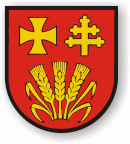 Analiza stanu gospodarki odpadami komunalnymi 
na terenie Gminy Olszanka 
za 2020 r.Olszanka, kwiecień 2021 r.Wstęp.Zgodnie z art. 3 ust. 2 pkt 10 ustawy z dnia 13 września 1996 r. o utrzymaniu czystości 
i porządku w gminach (t. jedn. Dz. U. z 2020 r. poz. 1439 z późn. zm..), jednym z zadań Gminy jest dokonanie corocznej analizy stanu gospodarki odpadami komunalnymi, w celu weryfikacji możliwości technicznych i organizacyjnych Gminy w zakresie gospodarowania odpadami komunalnymi.Zagadnienia ogólne.W okresie od 01.01.2020 r. do 31.12.2020 r. zgodnie z ustawą o utrzymaniu czystości 
i porządku w gminach, odbiór odpadów komunalnych i ich zagospodarowanie od właścicieli nieruchomości zamieszkałych realizowane było przez Nieskażone Środowisko Sp z o. o. ul Ekologiczna 5, 08-200 Łosice. Powyższy  przedsiębiorca został wybrany w trybie przetargu nieograniczonego.Na terenie Gminy Olszanka, w miejscowości Olszanka, w roku 2020 funkcjonował stacjonarny Punkt Selektywnej Zbiórki Odpadów Komunalnych (PSZOK). Do PSZOK mieszkańcy gminy mogli dostarczyć następujące rodzaje odpadów: papier, metal, tworzywa sztuczne, szkło, opakowania wielomateriałowe, odpady komunalne ulegające biodegradacji, w tym odpady opakowaniowe ulegające biodegradacji, zużyty sprzęt elektryczny i elektroniczny pochodzący z gospodarstw domowych. Powstające w gospodarstwach domowych przeterminowane leki i chemikalia, zużyte baterie i akumulatory, meble i inne odpady wielkogabarytowe, , zużyte opony, odpady zielone, a także dodatkowa frakcja – odpady przeznaczone do ponownego użycia. PSZOK przyjmował odpady trzy dni w tygodniu tj.: poniedziałek godz. 7 – 15, środa godz. 7 – 15, sobota godz. 8 – 12. Punkt Selektywnej Zbiórki Odpadów Komunalnych (PSZOK) obsługiwał Związek Komunalny „Nieskażone Środowisko” z siedzibą w Łosicach ul. Ekologiczna 5, 08 – 200 Łosice.Ocena możliwości technicznych i organizacyjnych Gminy w zakresie gospodarowania odpadami komunalnymi.Możliwość przetwarzania zmieszanych odpadów komunalnych, odpadów zielonych oraz pozostałości z sortowania odpadów komunalnych przeznaczonych do składowania.Na terenie Gminy Olszanka nie ma możliwości przetwarzania odpadów komunalnych. Potrzeby inwestycyjne związane z gospodarowaniem odpadami komunalnymi.W 2020 r. nie realizowano inwestycyjnych związanych z gospodarowaniem odpadami komunalnymi.Liczba mieszkańców.Liczba mieszkańców zameldowanych na dzień 31.12.2020 r. – 3.042 osób,b. Liczba właścicieli nieruchomości, od których odebrano odpady – 713Ilość odpadów komunalnych wytworzonych na terenie Gminy Olszanka oraz sposób ich zagospodarowania oraz ilość zmieszanych odpadów komunalnych, odpadów zielonych odbieranych z terenu gminy oraz powstających z przetwarzania odpadów komunalnych pozostałości z sortowania i pozostałości z mechaniczno-biologicznego przetwarzania odpadów komunalnych przeznaczonych do składowania.Do obliczeń przyjęto następujące dane:liczba mieszkańców Gminy Olszanka przyjęta do obliczenia osiągniętego poziomu ograniczenia masy odpadów komunalnych ulegających biodegradacji kierowanych do składowania, stan na 31.12.1995 r. – 3.602 osoby,liczba mieszkańców Gminy Olszanka przyjęta do obliczenia osiągniętego poziomu recyklingu 
i przygotowania do ponownego użycia poszczególnych frakcji odpadów komunalnych, stan na 31.12.2020 r.  – 2040 osób,masa odpadów o kodzie 19 12 12 przyjęta do obliczenia osiągniętego poziomu ograniczenia masy odpadów komunalnych ulegających biodegradacji kierowanych do składowania – MBR1 = 12,57 Mg. Masa odpadów MBR2 = 0 Mg. UB1 – 0,40. IV. Opłaty z tytułu gospodarowania odpadami komunalnymi w okresie od 01.01.2020 r. 
do 31.12.2020 r.Wpływy z tytułu opłat za gospodarowanie odpadami komunalnymi:	320.958,60 zł						Zaległości na dzień 31.12.2020 r.	 44.917,30  zł 	   					Nadpłaty na dzień 31.12.2020 r.	       6.431,26	zł					Umorzenia	na dzień 31.12.2020 r.	0,00 zł				Należności z tytułu opłat za gospodarowanie odpadami komunalnymi: 	4.4917,30 złV. Koszty zbiórki odpadów w 2020 r.:składka na rzecz Związku Komunalnego „Nieskażone Środowisko” z siedzibą w Łosicach, 
ul. Ekologiczna 5, 08 – 200 Łosice – 12.168,00 złfunkcjonowanie PSZOK w Olszance – 45.100,00 złodbiór i zagospodarowanie odpadów komunalnych w 2020 r. –332.422,80 złVI. Wyposażenie mieszkańców w worki W ramach systemu wyposażono wszystkich mieszkańców w worki do zbierania odpadów komunalnych (czarny, żółty, zielony, niebieski, bezbarwny). Podczas odbioru odpadów worki były dostarczane mieszkańcom na wymianę.                                           Sporządziła:  Małgorzata RaczukInformacja o ODEBRANYCH odpadACH komunalnychInformacja o ODEBRANYCH odpadACH komunalnychInformacja o ODEBRANYCH odpadACH komunalnychInformacja o ODEBRANYCH odpadACH komunalnychInformacja o ODEBRANYCH odpadACH komunalnychInformacja o ODEBRANYCH odpadACH komunalnychInformacja o ODEBRANYCH odpadACH komunalnychInformacja o ODEBRANYCH odpadACH komunalnychInformacja o ODEBRANYCH odpadACH komunalnychInformacja o ODEBRANYCH odpadACH komunalnychInformacja o ODEBRANYCH odpadACH komunalnychInformacja o ODEBRANYCH odpadACH komunalnychInformacja o ODEBRANYCH odpadACH komunalnychInformacja o ODEBRANYCH odpadACH komunalnychInformacja o ODEBRANYCH odpadACH komunalnychInformacja o ODEBRANYCH odpadACH komunalnychInformacja o ODEBRANYCH odpadACH komunalnychInformacja o ODEBRANYCH odpadACH komunalnychInformacja o ODEBRANYCH odpadACH komunalnychInformacja o ODEBRANYCH odpadACH komunalnychInformacja o ODEBRANYCH odpadACH komunalnychInformacja o ODEBRANYCH odpadACH komunalnychInformacja o ODEBRANYCH odpadACH komunalnychInformacja o ODEBRANYCH odpadACH komunalnychInformacja o ODEBRANYCH odpadACH komunalnychInformacja o ODEBRANYCH odpadACH komunalnychInformacja o ODEBRANYCH odpadACH komunalnychInformacja o ODEBRANYCH odpadACH komunalnychInformacja o ODEBRANYCH odpadACH komunalnychKod odpadówKod odpadówKod odpadówKod odpadówKod odpadówKod odpadówKod odpadówKod odpadówRodzaj odpadówRodzaj odpadówRodzaj odpadówRodzaj odpadówRodzaj odpadówRodzaj odpadówRodzaj odpadówRodzaj odpadówRodzaj odpadówRodzaj odpadówMasa odebranych odpadów komunalnych [Mg]Masa odebranych odpadów komunalnych [Mg]Masa odebranych odpadów komunalnych [Mg]Masa odebranych odpadów komunalnych [Mg]Masa odebranych odpadów komunalnych [Mg]Masa odebranych odpadów komunalnych [Mg]Masa odebranych odpadów komunalnych [Mg]Masa odebranych odpadów komunalnych [Mg]Masa odebranych odpadów komunalnych [Mg]Masa odebranych odpadów komunalnych [Mg]Masa odebranych odpadów komunalnych [Mg]15 01 0115 01 0115 01 0115 01 0115 01 0115 01 0115 01 0115 01 01Opakowania z papieru i tekturyOpakowania z papieru i tekturyOpakowania z papieru i tekturyOpakowania z papieru i tekturyOpakowania z papieru i tekturyOpakowania z papieru i tekturyOpakowania z papieru i tekturyOpakowania z papieru i tekturyOpakowania z papieru i tekturyOpakowania z papieru i tektury11,2111,2111,2111,2111,2111,2111,2111,2111,2111,2111,2115 01 0215 01 0215 01 0215 01 0215 01 0215 01 0215 01 0215 01 02Opakowania z tworzyw sztucznychOpakowania z tworzyw sztucznychOpakowania z tworzyw sztucznychOpakowania z tworzyw sztucznychOpakowania z tworzyw sztucznychOpakowania z tworzyw sztucznychOpakowania z tworzyw sztucznychOpakowania z tworzyw sztucznychOpakowania z tworzyw sztucznychOpakowania z tworzyw sztucznych35,4235,4235,4235,4235,4235,4235,4235,4235,4235,4235,4215 01 0415 01 0415 01 0415 01 0415 01 0415 01 0415 01 0415 01 04Opakowania z metaliOpakowania z metaliOpakowania z metaliOpakowania z metaliOpakowania z metaliOpakowania z metaliOpakowania z metaliOpakowania z metaliOpakowania z metaliOpakowania z metali0,000,000,000,000,000,000,000,000,000,000,0015 01 0615 01 0615 01 0615 01 0615 01 0615 01 0615 01 0615 01 06Zmieszane odpady opakowanioweZmieszane odpady opakowanioweZmieszane odpady opakowanioweZmieszane odpady opakowanioweZmieszane odpady opakowanioweZmieszane odpady opakowanioweZmieszane odpady opakowanioweZmieszane odpady opakowanioweZmieszane odpady opakowanioweZmieszane odpady opakowaniowe0,000,000,000,000,000,000,000,000,000,000,0015 01 0715 01 0715 01 0715 01 0715 01 0715 01 0715 01 0715 01 07Opakowania ze szkłaOpakowania ze szkłaOpakowania ze szkłaOpakowania ze szkłaOpakowania ze szkłaOpakowania ze szkłaOpakowania ze szkłaOpakowania ze szkłaOpakowania ze szkłaOpakowania ze szkła44,5744,5744,5744,5744,5744,5744,5744,5744,5744,5744,5716 01 0316 01 0316 01 0316 01 0316 01 0316 01 0316 01 0316 01 03Zużyte oponyZużyte oponyZużyte oponyZużyte oponyZużyte oponyZużyte oponyZużyte oponyZużyte oponyZużyte oponyZużyte opony0,560,560,560,560,560,560,560,560,560,560,5620 01 2120 01 2120 01 2120 01 2120 01 2120 01 2120 01 2120 01 21Lampy fluorescencyjne i inne odpady rtęćLampy fluorescencyjne i inne odpady rtęćLampy fluorescencyjne i inne odpady rtęćLampy fluorescencyjne i inne odpady rtęćLampy fluorescencyjne i inne odpady rtęćLampy fluorescencyjne i inne odpady rtęćLampy fluorescencyjne i inne odpady rtęćLampy fluorescencyjne i inne odpady rtęćLampy fluorescencyjne i inne odpady rtęćLampy fluorescencyjne i inne odpady rtęć0,000,000,000,000,000,000,000,000,000,000,0020 01 23*20 01 23*20 01 23*20 01 23*20 01 23*20 01 23*20 01 23*20 01 23*Urządzenia zawierające freonyUrządzenia zawierające freonyUrządzenia zawierające freonyUrządzenia zawierające freonyUrządzenia zawierające freonyUrządzenia zawierające freonyUrządzenia zawierające freonyUrządzenia zawierające freonyUrządzenia zawierające freonyUrządzenia zawierające freony0,000,000,000,000,000,000,000,000,000,000,0020 01 35*20 01 35*20 01 35*20 01 35*20 01 35*20 01 35*20 01 35*20 01 35*Zużyte urządzenia elektryczne 
i elektroniczne inne niż wymienione w 20 01 21 i 20 01 23 zawierające niebezpieczne składnikiZużyte urządzenia elektryczne 
i elektroniczne inne niż wymienione w 20 01 21 i 20 01 23 zawierające niebezpieczne składnikiZużyte urządzenia elektryczne 
i elektroniczne inne niż wymienione w 20 01 21 i 20 01 23 zawierające niebezpieczne składnikiZużyte urządzenia elektryczne 
i elektroniczne inne niż wymienione w 20 01 21 i 20 01 23 zawierające niebezpieczne składnikiZużyte urządzenia elektryczne 
i elektroniczne inne niż wymienione w 20 01 21 i 20 01 23 zawierające niebezpieczne składnikiZużyte urządzenia elektryczne 
i elektroniczne inne niż wymienione w 20 01 21 i 20 01 23 zawierające niebezpieczne składnikiZużyte urządzenia elektryczne 
i elektroniczne inne niż wymienione w 20 01 21 i 20 01 23 zawierające niebezpieczne składnikiZużyte urządzenia elektryczne 
i elektroniczne inne niż wymienione w 20 01 21 i 20 01 23 zawierające niebezpieczne składnikiZużyte urządzenia elektryczne 
i elektroniczne inne niż wymienione w 20 01 21 i 20 01 23 zawierające niebezpieczne składnikiZużyte urządzenia elektryczne 
i elektroniczne inne niż wymienione w 20 01 21 i 20 01 23 zawierające niebezpieczne składniki0,320,320,320,320,320,320,320,320,320,320,3220 01 3620 01 3620 01 3620 01 3620 01 3620 01 3620 01 3620 01 36Zużyte urządzenia elektryczne 
i elektroniczne inne niż wymienione w 20 01 21 , 20 01 23 i 20 01 35Zużyte urządzenia elektryczne 
i elektroniczne inne niż wymienione w 20 01 21 , 20 01 23 i 20 01 35Zużyte urządzenia elektryczne 
i elektroniczne inne niż wymienione w 20 01 21 , 20 01 23 i 20 01 35Zużyte urządzenia elektryczne 
i elektroniczne inne niż wymienione w 20 01 21 , 20 01 23 i 20 01 35Zużyte urządzenia elektryczne 
i elektroniczne inne niż wymienione w 20 01 21 , 20 01 23 i 20 01 35Zużyte urządzenia elektryczne 
i elektroniczne inne niż wymienione w 20 01 21 , 20 01 23 i 20 01 35Zużyte urządzenia elektryczne 
i elektroniczne inne niż wymienione w 20 01 21 , 20 01 23 i 20 01 35Zużyte urządzenia elektryczne 
i elektroniczne inne niż wymienione w 20 01 21 , 20 01 23 i 20 01 35Zużyte urządzenia elektryczne 
i elektroniczne inne niż wymienione w 20 01 21 , 20 01 23 i 20 01 35Zużyte urządzenia elektryczne 
i elektroniczne inne niż wymienione w 20 01 21 , 20 01 23 i 20 01 350,080,080,080,080,080,080,080,080,080,080,0820 02 0120 02 0120 02 0120 02 0120 02 0120 02 0120 02 0120 02 01Odpady ulegające biodegradacjiOdpady ulegające biodegradacjiOdpady ulegające biodegradacjiOdpady ulegające biodegradacjiOdpady ulegające biodegradacjiOdpady ulegające biodegradacjiOdpady ulegające biodegradacjiOdpady ulegające biodegradacjiOdpady ulegające biodegradacjiOdpady ulegające biodegradacji1,201,201,201,201,201,201,201,201,201,201,2020 01 9920 01 9920 01 9920 01 9920 01 9920 01 9920 01 9920 01 99Inne nie wymienione frakcje zbierane w sposób selektywnyInne nie wymienione frakcje zbierane w sposób selektywnyInne nie wymienione frakcje zbierane w sposób selektywnyInne nie wymienione frakcje zbierane w sposób selektywnyInne nie wymienione frakcje zbierane w sposób selektywnyInne nie wymienione frakcje zbierane w sposób selektywnyInne nie wymienione frakcje zbierane w sposób selektywnyInne nie wymienione frakcje zbierane w sposób selektywnyInne nie wymienione frakcje zbierane w sposób selektywnyInne nie wymienione frakcje zbierane w sposób selektywny0,400,400,400,400,400,400,400,400,400,400,4020 03 0120 03 0120 03 0120 03 0120 03 0120 03 0120 03 0120 03 01Niesegregowane (zmieszane) odpady komunalneNiesegregowane (zmieszane) odpady komunalneNiesegregowane (zmieszane) odpady komunalneNiesegregowane (zmieszane) odpady komunalneNiesegregowane (zmieszane) odpady komunalneNiesegregowane (zmieszane) odpady komunalneNiesegregowane (zmieszane) odpady komunalneNiesegregowane (zmieszane) odpady komunalneNiesegregowane (zmieszane) odpady komunalneNiesegregowane (zmieszane) odpady komunalne141,76141,76141,76141,76141,76141,76141,76141,76141,76141,76141,7620 03 0720 03 0720 03 0720 03 0720 03 0720 03 0720 03 0720 03 07Odpady wielkogabarytoweOdpady wielkogabarytoweOdpady wielkogabarytoweOdpady wielkogabarytoweOdpady wielkogabarytoweOdpady wielkogabarytoweOdpady wielkogabarytoweOdpady wielkogabarytoweOdpady wielkogabarytoweOdpady wielkogabarytowe3,173,173,173,173,173,173,173,173,173,173,17SUMASUMASUMASUMASUMASUMASUMASUMASUMASUMASUMASUMASUMASUMASUMASUMASUMASUMA238,69238,69238,69238,69238,69238,69238,69238,69238,69238,69238,69Łączna masa odebranych odpadów komunalnych z wyłączeniem odpadów budowlanych i rozbiórkowych Łączna masa odebranych odpadów komunalnych z wyłączeniem odpadów budowlanych i rozbiórkowych Łączna masa odebranych odpadów komunalnych z wyłączeniem odpadów budowlanych i rozbiórkowych Łączna masa odebranych odpadów komunalnych z wyłączeniem odpadów budowlanych i rozbiórkowych Łączna masa odebranych odpadów komunalnych z wyłączeniem odpadów budowlanych i rozbiórkowych Łączna masa odebranych odpadów komunalnych z wyłączeniem odpadów budowlanych i rozbiórkowych Łączna masa odebranych odpadów komunalnych z wyłączeniem odpadów budowlanych i rozbiórkowych Łączna masa odebranych odpadów komunalnych z wyłączeniem odpadów budowlanych i rozbiórkowych Łączna masa odebranych odpadów komunalnych z wyłączeniem odpadów budowlanych i rozbiórkowych Łączna masa odebranych odpadów komunalnych z wyłączeniem odpadów budowlanych i rozbiórkowych Łączna masa odebranych odpadów komunalnych z wyłączeniem odpadów budowlanych i rozbiórkowych Łączna masa odebranych odpadów komunalnych z wyłączeniem odpadów budowlanych i rozbiórkowych Łączna masa odebranych odpadów komunalnych z wyłączeniem odpadów budowlanych i rozbiórkowych Łączna masa odebranych odpadów komunalnych z wyłączeniem odpadów budowlanych i rozbiórkowych Łączna masa odebranych odpadów komunalnych z wyłączeniem odpadów budowlanych i rozbiórkowych Łączna masa odebranych odpadów komunalnych z wyłączeniem odpadów budowlanych i rozbiórkowych Łączna masa odebranych odpadów komunalnych z wyłączeniem odpadów budowlanych i rozbiórkowych Łączna masa odebranych odpadów komunalnych z wyłączeniem odpadów budowlanych i rozbiórkowych 238,69238,69238,69238,69238,69238,69238,69238,69238,69238,69238,69Łączna masa odebranych odpadów budowlanych i rozbiórkowych Łączna masa odebranych odpadów budowlanych i rozbiórkowych Łączna masa odebranych odpadów budowlanych i rozbiórkowych Łączna masa odebranych odpadów budowlanych i rozbiórkowych Łączna masa odebranych odpadów budowlanych i rozbiórkowych Łączna masa odebranych odpadów budowlanych i rozbiórkowych Łączna masa odebranych odpadów budowlanych i rozbiórkowych Łączna masa odebranych odpadów budowlanych i rozbiórkowych Łączna masa odebranych odpadów budowlanych i rozbiórkowych Łączna masa odebranych odpadów budowlanych i rozbiórkowych Łączna masa odebranych odpadów budowlanych i rozbiórkowych Łączna masa odebranych odpadów budowlanych i rozbiórkowych Łączna masa odebranych odpadów budowlanych i rozbiórkowych Łączna masa odebranych odpadów budowlanych i rozbiórkowych Łączna masa odebranych odpadów budowlanych i rozbiórkowych Łączna masa odebranych odpadów budowlanych i rozbiórkowych Łączna masa odebranych odpadów budowlanych i rozbiórkowych Łączna masa odebranych odpadów budowlanych i rozbiórkowych -------------------------------------------------------INFORMACJA O SPOSOBIE ZAGOSPODAROWANIA ODEBRANYCH ODPADÓW KOMUNALNYCHINFORMACJA O SPOSOBIE ZAGOSPODAROWANIA ODEBRANYCH ODPADÓW KOMUNALNYCHINFORMACJA O SPOSOBIE ZAGOSPODAROWANIA ODEBRANYCH ODPADÓW KOMUNALNYCHINFORMACJA O SPOSOBIE ZAGOSPODAROWANIA ODEBRANYCH ODPADÓW KOMUNALNYCHINFORMACJA O SPOSOBIE ZAGOSPODAROWANIA ODEBRANYCH ODPADÓW KOMUNALNYCHINFORMACJA O SPOSOBIE ZAGOSPODAROWANIA ODEBRANYCH ODPADÓW KOMUNALNYCHINFORMACJA O SPOSOBIE ZAGOSPODAROWANIA ODEBRANYCH ODPADÓW KOMUNALNYCHINFORMACJA O SPOSOBIE ZAGOSPODAROWANIA ODEBRANYCH ODPADÓW KOMUNALNYCHINFORMACJA O SPOSOBIE ZAGOSPODAROWANIA ODEBRANYCH ODPADÓW KOMUNALNYCHINFORMACJA O SPOSOBIE ZAGOSPODAROWANIA ODEBRANYCH ODPADÓW KOMUNALNYCHINFORMACJA O SPOSOBIE ZAGOSPODAROWANIA ODEBRANYCH ODPADÓW KOMUNALNYCHINFORMACJA O SPOSOBIE ZAGOSPODAROWANIA ODEBRANYCH ODPADÓW KOMUNALNYCHINFORMACJA O SPOSOBIE ZAGOSPODAROWANIA ODEBRANYCH ODPADÓW KOMUNALNYCHINFORMACJA O SPOSOBIE ZAGOSPODAROWANIA ODEBRANYCH ODPADÓW KOMUNALNYCHINFORMACJA O SPOSOBIE ZAGOSPODAROWANIA ODEBRANYCH ODPADÓW KOMUNALNYCHINFORMACJA O SPOSOBIE ZAGOSPODAROWANIA ODEBRANYCH ODPADÓW KOMUNALNYCHINFORMACJA O SPOSOBIE ZAGOSPODAROWANIA ODEBRANYCH ODPADÓW KOMUNALNYCHINFORMACJA O SPOSOBIE ZAGOSPODAROWANIA ODEBRANYCH ODPADÓW KOMUNALNYCHINFORMACJA O SPOSOBIE ZAGOSPODAROWANIA ODEBRANYCH ODPADÓW KOMUNALNYCHINFORMACJA O SPOSOBIE ZAGOSPODAROWANIA ODEBRANYCH ODPADÓW KOMUNALNYCHINFORMACJA O SPOSOBIE ZAGOSPODAROWANIA ODEBRANYCH ODPADÓW KOMUNALNYCHINFORMACJA O SPOSOBIE ZAGOSPODAROWANIA ODEBRANYCH ODPADÓW KOMUNALNYCHINFORMACJA O SPOSOBIE ZAGOSPODAROWANIA ODEBRANYCH ODPADÓW KOMUNALNYCHINFORMACJA O SPOSOBIE ZAGOSPODAROWANIA ODEBRANYCH ODPADÓW KOMUNALNYCHINFORMACJA O SPOSOBIE ZAGOSPODAROWANIA ODEBRANYCH ODPADÓW KOMUNALNYCHINFORMACJA O SPOSOBIE ZAGOSPODAROWANIA ODEBRANYCH ODPADÓW KOMUNALNYCHINFORMACJA O SPOSOBIE ZAGOSPODAROWANIA ODEBRANYCH ODPADÓW KOMUNALNYCHINFORMACJA O SPOSOBIE ZAGOSPODAROWANIA ODEBRANYCH ODPADÓW KOMUNALNYCHINFORMACJA O SPOSOBIE ZAGOSPODAROWANIA ODEBRANYCH ODPADÓW KOMUNALNYCHa) informacja o odpadach komunalnych nieulegających biodegradacji9)a) informacja o odpadach komunalnych nieulegających biodegradacji9)a) informacja o odpadach komunalnych nieulegających biodegradacji9)a) informacja o odpadach komunalnych nieulegających biodegradacji9)a) informacja o odpadach komunalnych nieulegających biodegradacji9)a) informacja o odpadach komunalnych nieulegających biodegradacji9)a) informacja o odpadach komunalnych nieulegających biodegradacji9)a) informacja o odpadach komunalnych nieulegających biodegradacji9)a) informacja o odpadach komunalnych nieulegających biodegradacji9)a) informacja o odpadach komunalnych nieulegających biodegradacji9)a) informacja o odpadach komunalnych nieulegających biodegradacji9)a) informacja o odpadach komunalnych nieulegających biodegradacji9)a) informacja o odpadach komunalnych nieulegających biodegradacji9)a) informacja o odpadach komunalnych nieulegających biodegradacji9)a) informacja o odpadach komunalnych nieulegających biodegradacji9)a) informacja o odpadach komunalnych nieulegających biodegradacji9)a) informacja o odpadach komunalnych nieulegających biodegradacji9)a) informacja o odpadach komunalnych nieulegających biodegradacji9)a) informacja o odpadach komunalnych nieulegających biodegradacji9)a) informacja o odpadach komunalnych nieulegających biodegradacji9)a) informacja o odpadach komunalnych nieulegających biodegradacji9)a) informacja o odpadach komunalnych nieulegających biodegradacji9)a) informacja o odpadach komunalnych nieulegających biodegradacji9)a) informacja o odpadach komunalnych nieulegających biodegradacji9)a) informacja o odpadach komunalnych nieulegających biodegradacji9)a) informacja o odpadach komunalnych nieulegających biodegradacji9)a) informacja o odpadach komunalnych nieulegających biodegradacji9)a) informacja o odpadach komunalnych nieulegających biodegradacji9)a) informacja o odpadach komunalnych nieulegających biodegradacji9)Kod odpadówRodzaj odpadówRodzaj odpadówRodzaj odpadówRodzaj odpadówMasa odebranych odpadów komunalnych przekazanych do zagospodarowania [Mg]Masa odebranych odpadów komunalnych przekazanych do zagospodarowania [Mg]Masa odebranych odpadów komunalnych przekazanych do zagospodarowania [Mg]Masa odebranych odpadów komunalnych przekazanych do zagospodarowania [Mg]Masa odebranych odpadów komunalnych przekazanych do zagospodarowania [Mg]Masa odebranych odpadów komunalnych przekazanych do zagospodarowania [Mg]Masa odebranych odpadów komunalnych przekazanych do zagospodarowania [Mg]Sposób zagospodarowania odebranych odpadów komunalnychSposób zagospodarowania odebranych odpadów komunalnychSposób zagospodarowania odebranych odpadów komunalnychSposób zagospodarowania odebranych odpadów komunalnychSposób zagospodarowania odebranych odpadów komunalnychSposób zagospodarowania odebranych odpadów komunalnychSposób zagospodarowania odebranych odpadów komunalnychSposób zagospodarowania odebranych odpadów komunalnychSposób zagospodarowania odebranych odpadów komunalnychSposób zagospodarowania odebranych odpadów komunalnychNazwa instalacji, do której zostały przekazane odpady komunalne Nazwa instalacji, do której zostały przekazane odpady komunalne Nazwa instalacji, do której zostały przekazane odpady komunalne Nazwa instalacji, do której zostały przekazane odpady komunalne Nazwa instalacji, do której zostały przekazane odpady komunalne Nazwa instalacji, do której zostały przekazane odpady komunalne Adres instalacji15 01 02Opakowania 
z tworzyw sztucznychOpakowania 
z tworzyw sztucznychOpakowania 
z tworzyw sztucznychOpakowania 
z tworzyw sztucznych5,825,825,825,825,825,825,82R 3R 3R 3R 3R 3R 3R 3R 3R 3R 3KGPlast Sp. z o.o.Zakład przetwarzania tworzyw sztucznych – recyklerKGPlast Sp. z o.o.Zakład przetwarzania tworzyw sztucznych – recyklerKGPlast Sp. z o.o.Zakład przetwarzania tworzyw sztucznych – recyklerKGPlast Sp. z o.o.Zakład przetwarzania tworzyw sztucznych – recyklerKGPlast Sp. z o.o.Zakład przetwarzania tworzyw sztucznych – recyklerKGPlast Sp. z o.o.Zakład przetwarzania tworzyw sztucznych – recyklerul. Narutowicza 68a08 – 200 Łosice15 01 02Opakowania 
z tworzyw sztucznychOpakowania 
z tworzyw sztucznychOpakowania 
z tworzyw sztucznychOpakowania 
z tworzyw sztucznych14,4114,4114,4114,4114,4114,4114,41R 3R 3R 3R 3R 3R 3R 3R 3R 3R 3Kgplast sp. z o.o. Producent Regranulatów PPKgplast sp. z o.o. Producent Regranulatów PPKgplast sp. z o.o. Producent Regranulatów PPKgplast sp. z o.o. Producent Regranulatów PPKgplast sp. z o.o. Producent Regranulatów PPKgplast sp. z o.o. Producent Regranulatów PPUl Narutowicza 38A08-200 Łosice15 01 02Opakowania 
z tworzyw sztucznychOpakowania 
z tworzyw sztucznychOpakowania 
z tworzyw sztucznychOpakowania 
z tworzyw sztucznych2,202,202,202,202,202,202,20R 3R 3R 3R 3R 3R 3R 3R 3R 3R 3ELANA PET sp. z o.o. Zakład Recyklingu Producent Płatków PETELANA PET sp. z o.o. Zakład Recyklingu Producent Płatków PETELANA PET sp. z o.o. Zakład Recyklingu Producent Płatków PETELANA PET sp. z o.o. Zakład Recyklingu Producent Płatków PETELANA PET sp. z o.o. Zakład Recyklingu Producent Płatków PETELANA PET sp. z o.o. Zakład Recyklingu Producent Płatków PETUl Stanisława Szymańskiego87-100 Toruń15 01 02Opakowania 
z tworzyw sztucznychOpakowania 
z tworzyw sztucznychOpakowania 
z tworzyw sztucznychOpakowania 
z tworzyw sztucznych1,171,171,171,171,171,171,17R 3R 3R 3R 3R 3R 3R 3R 3R 3R 3IMP POLOWAT Sp. z o.o. -  recyklerIMP POLOWAT Sp. z o.o. -  recyklerIMP POLOWAT Sp. z o.o. -  recyklerIMP POLOWAT Sp. z o.o. -  recyklerIMP POLOWAT Sp. z o.o. -  recyklerIMP POLOWAT Sp. z o.o. -  recyklerul. M. Skłodowskiej – Curie 7387 – 100 Toruń15 01 02Opakowania 
z tworzyw sztucznychOpakowania 
z tworzyw sztucznychOpakowania 
z tworzyw sztucznychOpakowania 
z tworzyw sztucznych6,516,516,516,516,516,516,51R 3R 3R 3R 3R 3R 3R 3R 3R 3R 3EKOFOL BUGAJ Sp. J. Producent granulatówEKOFOL BUGAJ Sp. J. Producent granulatówEKOFOL BUGAJ Sp. J. Producent granulatówEKOFOL BUGAJ Sp. J. Producent granulatówEKOFOL BUGAJ Sp. J. Producent granulatówEKOFOL BUGAJ Sp. J. Producent granulatówUl Chemików 16343-150 Bieruń15 01 02Opakowania 
z tworzyw sztucznychOpakowania 
z tworzyw sztucznychOpakowania 
z tworzyw sztucznychOpakowania 
z tworzyw sztucznych3,253,253,253,253,253,253,25R 3R 3R 3R 3R 3R 3R 3R 3R 3R 3AKPOL Adam Kuś Producent regranulatów HDPE PP LDPEAKPOL Adam Kuś Producent regranulatów HDPE PP LDPEAKPOL Adam Kuś Producent regranulatów HDPE PP LDPEAKPOL Adam Kuś Producent regranulatów HDPE PP LDPEAKPOL Adam Kuś Producent regranulatów HDPE PP LDPEAKPOL Adam Kuś Producent regranulatów HDPE PP LDPERzeczyca Ziemiańska 225 A23-230 Trzydnik Duży15 01 02Opakowania 
z tworzyw sztucznychOpakowania 
z tworzyw sztucznychOpakowania 
z tworzyw sztucznychOpakowania 
z tworzyw sztucznych0,380,380,380,380,380,380,38R 3R 3R 3R 3R 3R 3R 3R 3R 3R 3Odzysk.biz Jakub SendaOdzysk.biz Jakub SendaOdzysk.biz Jakub SendaOdzysk.biz Jakub SendaOdzysk.biz Jakub SendaOdzysk.biz Jakub SendaUl Warszawska 62Choszczówka Stojecka 05-300 Mińsk Maz.15 01 02Opakowania 
z tworzyw sztucznychOpakowania 
z tworzyw sztucznychOpakowania 
z tworzyw sztucznychOpakowania 
z tworzyw sztucznych1,001,001,001,001,001,001,00R 3R 3R 3R 3R 3R 3R 3R 3R 3R 3EKO-RAFF sp. z o.o. sp.k. Odzysk Surowców WtórnychEKO-RAFF sp. z o.o. sp.k. Odzysk Surowców WtórnychEKO-RAFF sp. z o.o. sp.k. Odzysk Surowców WtórnychEKO-RAFF sp. z o.o. sp.k. Odzysk Surowców WtórnychEKO-RAFF sp. z o.o. sp.k. Odzysk Surowców WtórnychEKO-RAFF sp. z o.o. sp.k. Odzysk Surowców Wtórnychul. Geodetów 8, 97 – 500 Radomsko15 01 02Opakowania 
z tworzyw sztucznychOpakowania 
z tworzyw sztucznychOpakowania 
z tworzyw sztucznychOpakowania 
z tworzyw sztucznych0,680,680,680,680,680,680,68R 3R 3R 3R 3R 3R 3R 3R 3R 3R 3EKO-RAFF sp. z o.o. sp.k. Odzysk Surowców WtórnychEKO-RAFF sp. z o.o. sp.k. Odzysk Surowców WtórnychEKO-RAFF sp. z o.o. sp.k. Odzysk Surowców WtórnychEKO-RAFF sp. z o.o. sp.k. Odzysk Surowców WtórnychEKO-RAFF sp. z o.o. sp.k. Odzysk Surowców WtórnychEKO-RAFF sp. z o.o. sp.k. Odzysk Surowców Wtórnychul. Geodetów 8, 97 – 500 Radomsko15 01 04Opakowania 
z metaliOpakowania 
z metaliOpakowania 
z metaliOpakowania 
z metali0,000,000,000,000,000,000,00-------------------------------------15 01 06Zmieszane odpady opakowanioweZmieszane odpady opakowanioweZmieszane odpady opakowanioweZmieszane odpady opakowaniowe0,000,000,000,000,000,000,00---------------------------------------------------15 01 07Opakowania ze szkłaOpakowania ze szkłaOpakowania ze szkłaOpakowania ze szkła44,5744,5744,5744,5744,5744,5744,57R 5R 5R 5R 5R 5R 5R 5R 5R 5R 5KRYNICKI RECYKLING S.A.Zakład Uzdatniania Stłuczki Szklanej 
w   Pełkiniach,KRYNICKI RECYKLING S.A.Zakład Uzdatniania Stłuczki Szklanej 
w   Pełkiniach,KRYNICKI RECYKLING S.A.Zakład Uzdatniania Stłuczki Szklanej 
w   Pełkiniach,KRYNICKI RECYKLING S.A.Zakład Uzdatniania Stłuczki Szklanej 
w   Pełkiniach,KRYNICKI RECYKLING S.A.Zakład Uzdatniania Stłuczki Szklanej 
w   Pełkiniach,KRYNICKI RECYKLING S.A.Zakład Uzdatniania Stłuczki Szklanej 
w   Pełkiniach,Pełkinie 136A, 37-511 Wólka Pełkińska16 01 03Zużyte oponyZużyte oponyZużyte oponyZużyte opony0,560,560,560,560,560,560,56R 3R 3R 3R 3R 3R 3R 3R 3R 3R 3ORZEŁ S.A. Zakład produkcji granulatu gumowegoORZEŁ S.A. Zakład produkcji granulatu gumowegoORZEŁ S.A. Zakład produkcji granulatu gumowegoORZEŁ S.A. Zakład produkcji granulatu gumowegoORZEŁ S.A. Zakład produkcji granulatu gumowegoORZEŁ S.A. Zakład produkcji granulatu gumowegoul. Przemysłowa 50 24-320 Poniatowa20 01 23*Urządzenia zawierające freonyUrządzenia zawierające freonyUrządzenia zawierające freonyUrządzenia zawierające freony0.000.000.000.000.000.000.00---------------------------------------------------20 01 35*Zużyte urządzenia elektryczne i elektroniczne inne niż wymienione w 20 01 21 i 20 01 23 zawierające niebezpieczne składnikiZużyte urządzenia elektryczne i elektroniczne inne niż wymienione w 20 01 21 i 20 01 23 zawierające niebezpieczne składnikiZużyte urządzenia elektryczne i elektroniczne inne niż wymienione w 20 01 21 i 20 01 23 zawierające niebezpieczne składnikiZużyte urządzenia elektryczne i elektroniczne inne niż wymienione w 20 01 21 i 20 01 23 zawierające niebezpieczne składniki0,320,320,320,320,320,320,32R 12R 12R 12R 12R 12R 12R 12R 12R 12R 12Polska Korporacja Recyklingu S.A. 
Sp. z. o.o.Zakład Przetwarzania Zużytego Sprzętu Elektrycznego 
i ElektronicznegoPolska Korporacja Recyklingu S.A. 
Sp. z. o.o.Zakład Przetwarzania Zużytego Sprzętu Elektrycznego 
i ElektronicznegoPolska Korporacja Recyklingu S.A. 
Sp. z. o.o.Zakład Przetwarzania Zużytego Sprzętu Elektrycznego 
i ElektronicznegoPolska Korporacja Recyklingu S.A. 
Sp. z. o.o.Zakład Przetwarzania Zużytego Sprzętu Elektrycznego 
i ElektronicznegoPolska Korporacja Recyklingu S.A. 
Sp. z. o.o.Zakład Przetwarzania Zużytego Sprzętu Elektrycznego 
i ElektronicznegoPolska Korporacja Recyklingu S.A. 
Sp. z. o.o.Zakład Przetwarzania Zużytego Sprzętu Elektrycznego 
i Elektronicznegoul. Metalurgiczna 15C, 
20-234 Lublin20 01 36Zużyte urządzenia elektryczne i elektroniczne inne niż wymienione w 20 01 21 , 20 01 23 i 20 01 35Zużyte urządzenia elektryczne i elektroniczne inne niż wymienione w 20 01 21 , 20 01 23 i 20 01 35Zużyte urządzenia elektryczne i elektroniczne inne niż wymienione w 20 01 21 , 20 01 23 i 20 01 35Zużyte urządzenia elektryczne i elektroniczne inne niż wymienione w 20 01 21 , 20 01 23 i 20 01 350,080,080,080,080,080,080,08R 12R 12R 12R 12R 12R 12R 12R 12R 12R 12Polska Korporacja Recyklingu S.A. Sp. z. o.o.Zakład Przetwarzania Zużytego Sprzętu Elektrycznego 
i ElektronicznegoPolska Korporacja Recyklingu S.A. Sp. z. o.o.Zakład Przetwarzania Zużytego Sprzętu Elektrycznego 
i ElektronicznegoPolska Korporacja Recyklingu S.A. Sp. z. o.o.Zakład Przetwarzania Zużytego Sprzętu Elektrycznego 
i ElektronicznegoPolska Korporacja Recyklingu S.A. Sp. z. o.o.Zakład Przetwarzania Zużytego Sprzętu Elektrycznego 
i ElektronicznegoPolska Korporacja Recyklingu S.A. Sp. z. o.o.Zakład Przetwarzania Zużytego Sprzętu Elektrycznego 
i ElektronicznegoPolska Korporacja Recyklingu S.A. Sp. z. o.o.Zakład Przetwarzania Zużytego Sprzętu Elektrycznego 
i Elektronicznegoul. Metalurgiczna 15C, 
20-234 Lublin20 01 99Inne niewymienione frakcje zbierane w sposób selektywnyInne niewymienione frakcje zbierane w sposób selektywnyInne niewymienione frakcje zbierane w sposób selektywnyInne niewymienione frakcje zbierane w sposób selektywny0,400,400,400,400,400,400,40D5D5D5D5D5D5D5D5D5D5Zakład Utylizacji Odpadów Sp. z o.o. - składowiskoZakład Utylizacji Odpadów Sp. z o.o. - składowiskoZakład Utylizacji Odpadów Sp. z o.o. - składowiskoZakład Utylizacji Odpadów Sp. z o.o. - składowiskoZakład Utylizacji Odpadów Sp. z o.o. - składowiskoZakład Utylizacji Odpadów Sp. z o.o. - składowiskoul. Sokołowska 2, 08-125 Suchożebry20 03 01Niesegregowane (zmieszane) odpady komunalneNiesegregowane (zmieszane) odpady komunalneNiesegregowane (zmieszane) odpady komunalneNiesegregowane (zmieszane) odpady komunalne141,76141,76141,76141,76141,76141,76141,76D 13D 13D 13D 13D 13D 13D 13D 13D 13D 13Zakład Utylizacji Odpadów Sp. z o.o.  w Siedlcach, Regionalna Instalacja Przetwarzania Odpadów Komunalnych  w Woli Suchożebrskiej  Instalacja Mechaniczno-Biologicznego Przetwarzania Odpadów KomunalnychZakład Utylizacji Odpadów Sp. z o.o.  w Siedlcach, Regionalna Instalacja Przetwarzania Odpadów Komunalnych  w Woli Suchożebrskiej  Instalacja Mechaniczno-Biologicznego Przetwarzania Odpadów KomunalnychZakład Utylizacji Odpadów Sp. z o.o.  w Siedlcach, Regionalna Instalacja Przetwarzania Odpadów Komunalnych  w Woli Suchożebrskiej  Instalacja Mechaniczno-Biologicznego Przetwarzania Odpadów KomunalnychZakład Utylizacji Odpadów Sp. z o.o.  w Siedlcach, Regionalna Instalacja Przetwarzania Odpadów Komunalnych  w Woli Suchożebrskiej  Instalacja Mechaniczno-Biologicznego Przetwarzania Odpadów KomunalnychZakład Utylizacji Odpadów Sp. z o.o.  w Siedlcach, Regionalna Instalacja Przetwarzania Odpadów Komunalnych  w Woli Suchożebrskiej  Instalacja Mechaniczno-Biologicznego Przetwarzania Odpadów KomunalnychZakład Utylizacji Odpadów Sp. z o.o.  w Siedlcach, Regionalna Instalacja Przetwarzania Odpadów Komunalnych  w Woli Suchożebrskiej  Instalacja Mechaniczno-Biologicznego Przetwarzania Odpadów Komunalnychul. Sokołowska 2, 08-125 Suchożebry20 03 07Odpady wielkogabarytoweOdpady wielkogabarytoweOdpady wielkogabarytoweOdpady wielkogabarytowe3,173,173,173,173,173,173,17R 12R 12R 12R 12R 12R 12R 12R 12R 12R 12Przedsiębiorstwo Produkcyjno - Handlowo - Usługowe KONSORT s.c.Przedsiębiorstwo Produkcyjno - Handlowo - Usługowe KONSORT s.c.Przedsiębiorstwo Produkcyjno - Handlowo - Usługowe KONSORT s.c.Przedsiębiorstwo Produkcyjno - Handlowo - Usługowe KONSORT s.c.Przedsiębiorstwo Produkcyjno - Handlowo - Usługowe KONSORT s.c.Przedsiębiorstwo Produkcyjno - Handlowo - Usługowe KONSORT s.c.ul. Sulańska 3a, 62-510 KoninSUMASUMASUMASUMASUMA226,28226,28226,28226,28226,28226,28226,28b) informacja o odpadach komunalnych ulegających biodegradacjib) informacja o odpadach komunalnych ulegających biodegradacjib) informacja o odpadach komunalnych ulegających biodegradacjib) informacja o odpadach komunalnych ulegających biodegradacjib) informacja o odpadach komunalnych ulegających biodegradacjib) informacja o odpadach komunalnych ulegających biodegradacjib) informacja o odpadach komunalnych ulegających biodegradacjib) informacja o odpadach komunalnych ulegających biodegradacjib) informacja o odpadach komunalnych ulegających biodegradacjib) informacja o odpadach komunalnych ulegających biodegradacjib) informacja o odpadach komunalnych ulegających biodegradacjib) informacja o odpadach komunalnych ulegających biodegradacjib) informacja o odpadach komunalnych ulegających biodegradacjib) informacja o odpadach komunalnych ulegających biodegradacjib) informacja o odpadach komunalnych ulegających biodegradacjib) informacja o odpadach komunalnych ulegających biodegradacjib) informacja o odpadach komunalnych ulegających biodegradacjib) informacja o odpadach komunalnych ulegających biodegradacjib) informacja o odpadach komunalnych ulegających biodegradacjib) informacja o odpadach komunalnych ulegających biodegradacjib) informacja o odpadach komunalnych ulegających biodegradacjib) informacja o odpadach komunalnych ulegających biodegradacjib) informacja o odpadach komunalnych ulegających biodegradacjib) informacja o odpadach komunalnych ulegających biodegradacjib) informacja o odpadach komunalnych ulegających biodegradacjib) informacja o odpadach komunalnych ulegających biodegradacjib) informacja o odpadach komunalnych ulegających biodegradacjib) informacja o odpadach komunalnych ulegających biodegradacjib) informacja o odpadach komunalnych ulegających biodegradacjiKod odpadówRodzaj odpadówRodzaj odpadówRodzaj odpadówRodzaj odpadówRodzaj odpadówRodzaj odpadówMasa odebranych odpadów komunalnych przekazanych do zagospodarowania [Mg]Masa odebranych odpadów komunalnych przekazanych do zagospodarowania [Mg]Masa odebranych odpadów komunalnych przekazanych do zagospodarowania [Mg]Masa odebranych odpadów komunalnych przekazanych do zagospodarowania [Mg]Masa odebranych odpadów komunalnych przekazanych do zagospodarowania [Mg]Sposób zagospodarowania odebranych odpadów komunalnychSposób zagospodarowania odebranych odpadów komunalnychSposób zagospodarowania odebranych odpadów komunalnychSposób zagospodarowania odebranych odpadów komunalnychSposób zagospodarowania odebranych odpadów komunalnychSposób zagospodarowania odebranych odpadów komunalnychSposób zagospodarowania odebranych odpadów komunalnychSposób zagospodarowania odebranych odpadów komunalnychSposób zagospodarowania odebranych odpadów komunalnychNazwa instalacji, do której zostały przekazane odpady komunalne Nazwa instalacji, do której zostały przekazane odpady komunalne Nazwa instalacji, do której zostały przekazane odpady komunalne Nazwa instalacji, do której zostały przekazane odpady komunalne Nazwa instalacji, do której zostały przekazane odpady komunalne Adres instalacjiAdres instalacjiAdres instalacji15 01 01Opakowania z papieru i tekturyOpakowania z papieru i tekturyOpakowania z papieru i tekturyOpakowania z papieru i tekturyOpakowania z papieru i tekturyOpakowania z papieru i tektury3,523,523,523,523,52R 3R 3R 3R 3R 3R 3R 3R 3R 3STORA ENSO POLAND S.A. Zakład Odzysku Surowców Wtórnych Instalacja do produkcji mas włóknistychi papieruSTORA ENSO POLAND S.A. Zakład Odzysku Surowców Wtórnych Instalacja do produkcji mas włóknistychi papieruSTORA ENSO POLAND S.A. Zakład Odzysku Surowców Wtórnych Instalacja do produkcji mas włóknistychi papieruSTORA ENSO POLAND S.A. Zakład Odzysku Surowców Wtórnych Instalacja do produkcji mas włóknistychi papieruSTORA ENSO POLAND S.A. Zakład Odzysku Surowców Wtórnych Instalacja do produkcji mas włóknistychi papieruul. I Armii Wojska Polskiego 21, 07 – 401 Ostrołękaul. I Armii Wojska Polskiego 21, 07 – 401 Ostrołękaul. I Armii Wojska Polskiego 21, 07 – 401 Ostrołęka15 01 01Opakowania z papieru i tekturyOpakowania z papieru i tekturyOpakowania z papieru i tekturyOpakowania z papieru i tekturyOpakowania z papieru i tekturyOpakowania z papieru i tektury4,494,494,494,494,49R3R3R3R3R3R3R3R3R3Mondi Świecie S.A. Producent Papierów do Produkcji Tektury FalistejMondi Świecie S.A. Producent Papierów do Produkcji Tektury FalistejMondi Świecie S.A. Producent Papierów do Produkcji Tektury FalistejMondi Świecie S.A. Producent Papierów do Produkcji Tektury FalistejMondi Świecie S.A. Producent Papierów do Produkcji Tektury FalistejŚwiecie186-100 ŚwiecieŚwiecie186-100 ŚwiecieŚwiecie186-100 Świecie15 01 01Opakowania z papieru i tekturyOpakowania z papieru i tekturyOpakowania z papieru i tekturyOpakowania z papieru i tekturyOpakowania z papieru i tekturyOpakowania z papieru i tektury3,203,203,203,203,20R3R3R3R3R3R3R3R3R3APIS sp. z o.o. Producent Tektury Falistej i Opakowań KartonowychAPIS sp. z o.o. Producent Tektury Falistej i Opakowań KartonowychAPIS sp. z o.o. Producent Tektury Falistej i Opakowań KartonowychAPIS sp. z o.o. Producent Tektury Falistej i Opakowań KartonowychAPIS sp. z o.o. Producent Tektury Falistej i Opakowań KartonowychUl.Stołczyńska 10071-869 SzczecinUl.Stołczyńska 10071-869 SzczecinUl.Stołczyńska 10071-869 Szczecin20 02 01Odpady ulegające biodegradacjiOdpady ulegające biodegradacjiOdpady ulegające biodegradacjiOdpady ulegające biodegradacjiOdpady ulegające biodegradacjiOdpady ulegające biodegradacji1,201,201,201,201,20R 3R 3R 3R 3R 3R 3R 3R 3R 3Zakład Utylizacji Odpadów Sp. z o.o.  w Siedlcach, Regionalna Instalacja Przetwarzania Odpadów Komunalnych  w Woli Suchożebrskiej  Instalacja do Przetwarzania Odpadów Zielonych 
i Bioodpadów - Kompostownia             Zakład Utylizacji Odpadów Sp. z o.o.  w Siedlcach, Regionalna Instalacja Przetwarzania Odpadów Komunalnych  w Woli Suchożebrskiej  Instalacja do Przetwarzania Odpadów Zielonych 
i Bioodpadów - Kompostownia             Zakład Utylizacji Odpadów Sp. z o.o.  w Siedlcach, Regionalna Instalacja Przetwarzania Odpadów Komunalnych  w Woli Suchożebrskiej  Instalacja do Przetwarzania Odpadów Zielonych 
i Bioodpadów - Kompostownia             Zakład Utylizacji Odpadów Sp. z o.o.  w Siedlcach, Regionalna Instalacja Przetwarzania Odpadów Komunalnych  w Woli Suchożebrskiej  Instalacja do Przetwarzania Odpadów Zielonych 
i Bioodpadów - Kompostownia             Zakład Utylizacji Odpadów Sp. z o.o.  w Siedlcach, Regionalna Instalacja Przetwarzania Odpadów Komunalnych  w Woli Suchożebrskiej  Instalacja do Przetwarzania Odpadów Zielonych 
i Bioodpadów - Kompostownia             ul. Sokołowska 2, 08-125 Suchożebryul. Sokołowska 2, 08-125 Suchożebryul. Sokołowska 2, 08-125 SuchożebrySUMASUMASUMASUMASUMASUMASUMA12,4112,4112,4112,4112,41c) dodatkowa informacja o odpadach o kodzie 20 03 01c) dodatkowa informacja o odpadach o kodzie 20 03 01c) dodatkowa informacja o odpadach o kodzie 20 03 01c) dodatkowa informacja o odpadach o kodzie 20 03 01c) dodatkowa informacja o odpadach o kodzie 20 03 01c) dodatkowa informacja o odpadach o kodzie 20 03 01c) dodatkowa informacja o odpadach o kodzie 20 03 01c) dodatkowa informacja o odpadach o kodzie 20 03 01c) dodatkowa informacja o odpadach o kodzie 20 03 01c) dodatkowa informacja o odpadach o kodzie 20 03 01c) dodatkowa informacja o odpadach o kodzie 20 03 01c) dodatkowa informacja o odpadach o kodzie 20 03 01c) dodatkowa informacja o odpadach o kodzie 20 03 01c) dodatkowa informacja o odpadach o kodzie 20 03 01c) dodatkowa informacja o odpadach o kodzie 20 03 01c) dodatkowa informacja o odpadach o kodzie 20 03 01c) dodatkowa informacja o odpadach o kodzie 20 03 01c) dodatkowa informacja o odpadach o kodzie 20 03 01c) dodatkowa informacja o odpadach o kodzie 20 03 01c) dodatkowa informacja o odpadach o kodzie 20 03 01c) dodatkowa informacja o odpadach o kodzie 20 03 01c) dodatkowa informacja o odpadach o kodzie 20 03 01c) dodatkowa informacja o odpadach o kodzie 20 03 01c) dodatkowa informacja o odpadach o kodzie 20 03 01c) dodatkowa informacja o odpadach o kodzie 20 03 01c) dodatkowa informacja o odpadach o kodzie 20 03 01c) dodatkowa informacja o odpadach o kodzie 20 03 01c) dodatkowa informacja o odpadach o kodzie 20 03 01c) dodatkowa informacja o odpadach o kodzie 20 03 01Lp.Lp.112222233333344444445555666Masa odebranych odpadów[Mg]Masa odebranych odpadów[Mg]Masa odpadów 
 poddanych składowaniu [Mg]Masa odpadów 
 poddanych składowaniu [Mg]Masa odpadów 
 poddanych składowaniu [Mg]Masa odpadów 
 poddanych składowaniu [Mg]Masa odpadów 
 poddanych składowaniu [Mg]Masa odpadów poddanych termicznemu przekształcaniu [Mg]Masa odpadów poddanych termicznemu przekształcaniu [Mg]Masa odpadów poddanych termicznemu przekształcaniu [Mg]Masa odpadów poddanych termicznemu przekształcaniu [Mg]Masa odpadów poddanych termicznemu przekształcaniu [Mg]Masa odpadów przetworzonych w procesie mechaniczno-biologicznego przetwarzania odpadów (instalacje MBP) [Mg]Masa odpadów przetworzonych w procesie mechaniczno-biologicznego przetwarzania odpadów (instalacje MBP) [Mg]Masa odpadów przetworzonych w procesie mechaniczno-biologicznego przetwarzania odpadów (instalacje MBP) [Mg]Masa odpadów przetworzonych w procesie mechaniczno-biologicznego przetwarzania odpadów (instalacje MBP) [Mg]Masa odpadów przetworzonych w procesie mechaniczno-biologicznego przetwarzania odpadów (instalacje MBP) [Mg]Masa odpadów przetworzonych w procesie mechaniczno-biologicznego przetwarzania odpadów (instalacje MBP) [Mg]Masa odpadów przetworzonych w procesie mechaniczno-biologicznego przetwarzania odpadów (instalacje MBP) [Mg]Masa odpadów przetworzonych w procesie mechaniczno-biologicznego przetwarzania odpadów (instalacje MBP) [Mg]Masa odpadów przetworzonych w procesie mechanicznego przetwarzania odpadów (sortownie) [Mg]Masa odpadów przetworzonych w procesie mechanicznego przetwarzania odpadów (sortownie) [Mg]Masa odpadów przetworzonych w procesie mechanicznego przetwarzania odpadów (sortownie) [Mg]Masa odpadów przetworzonych w procesie mechanicznego przetwarzania odpadów (sortownie) [Mg]Masa odpadów poddanych innym procesom przetwarzania [Mg]Masa odpadów poddanych innym procesom przetwarzania [Mg]Masa odpadów poddanych innym procesom przetwarzania [Mg]Odebranych z obszarów miejskichOdebranych z obszarów miejskich-------------------------Odebranych z obszarów wiejskichOdebranych z obszarów wiejskich0,0000,0000,0000,0000,000Odebranych z obszaru gminyOdebranych z obszaru gminy141,76141,760,0000,0000,0000,0000,0000,0000,0000,0000,0000,000141,76141,76141,76141,76141,76141,76141,76141,76XXXXXXXINFORMACJA O ODEBRANYCH I MAGAZYNOWANYCH  ODPADACH KOMUNALNYCHINFORMACJA O ODEBRANYCH I MAGAZYNOWANYCH  ODPADACH KOMUNALNYCHINFORMACJA O ODEBRANYCH I MAGAZYNOWANYCH  ODPADACH KOMUNALNYCHINFORMACJA O ODEBRANYCH I MAGAZYNOWANYCH  ODPADACH KOMUNALNYCHINFORMACJA O ODEBRANYCH I MAGAZYNOWANYCH  ODPADACH KOMUNALNYCHINFORMACJA O ODEBRANYCH I MAGAZYNOWANYCH  ODPADACH KOMUNALNYCHINFORMACJA O ODEBRANYCH I MAGAZYNOWANYCH  ODPADACH KOMUNALNYCHINFORMACJA O ODEBRANYCH I MAGAZYNOWANYCH  ODPADACH KOMUNALNYCHINFORMACJA O ODEBRANYCH I MAGAZYNOWANYCH  ODPADACH KOMUNALNYCHINFORMACJA O ODEBRANYCH I MAGAZYNOWANYCH  ODPADACH KOMUNALNYCHINFORMACJA O ODEBRANYCH I MAGAZYNOWANYCH  ODPADACH KOMUNALNYCHINFORMACJA O ODEBRANYCH I MAGAZYNOWANYCH  ODPADACH KOMUNALNYCHINFORMACJA O ODEBRANYCH I MAGAZYNOWANYCH  ODPADACH KOMUNALNYCHINFORMACJA O ODEBRANYCH I MAGAZYNOWANYCH  ODPADACH KOMUNALNYCHINFORMACJA O ODEBRANYCH I MAGAZYNOWANYCH  ODPADACH KOMUNALNYCHINFORMACJA O ODEBRANYCH I MAGAZYNOWANYCH  ODPADACH KOMUNALNYCHINFORMACJA O ODEBRANYCH I MAGAZYNOWANYCH  ODPADACH KOMUNALNYCHINFORMACJA O ODEBRANYCH I MAGAZYNOWANYCH  ODPADACH KOMUNALNYCHINFORMACJA O ODEBRANYCH I MAGAZYNOWANYCH  ODPADACH KOMUNALNYCHINFORMACJA O ODEBRANYCH I MAGAZYNOWANYCH  ODPADACH KOMUNALNYCHINFORMACJA O ODEBRANYCH I MAGAZYNOWANYCH  ODPADACH KOMUNALNYCHINFORMACJA O ODEBRANYCH I MAGAZYNOWANYCH  ODPADACH KOMUNALNYCHINFORMACJA O ODEBRANYCH I MAGAZYNOWANYCH  ODPADACH KOMUNALNYCHINFORMACJA O ODEBRANYCH I MAGAZYNOWANYCH  ODPADACH KOMUNALNYCHINFORMACJA O ODEBRANYCH I MAGAZYNOWANYCH  ODPADACH KOMUNALNYCHINFORMACJA O ODEBRANYCH I MAGAZYNOWANYCH  ODPADACH KOMUNALNYCHINFORMACJA O ODEBRANYCH I MAGAZYNOWANYCH  ODPADACH KOMUNALNYCHINFORMACJA O ODEBRANYCH I MAGAZYNOWANYCH  ODPADACH KOMUNALNYCHINFORMACJA O ODEBRANYCH I MAGAZYNOWANYCH  ODPADACH KOMUNALNYCHKod odpadówKod odpadówKod odpadówKod odpadówRodzaj odpadówRodzaj odpadówRodzaj odpadówRodzaj odpadówRodzaj odpadówRodzaj odpadówRodzaj odpadówRodzaj odpadówRodzaj odpadówRodzaj odpadówRodzaj odpadówRodzaj odpadówRodzaj odpadówRodzaj odpadówRodzaj odpadówRodzaj odpadówMasa odebranych i magazynowanych odpadów komunalnych [Mg]Masa odebranych i magazynowanych odpadów komunalnych [Mg]Masa odebranych i magazynowanych odpadów komunalnych [Mg]Masa odebranych i magazynowanych odpadów komunalnych [Mg]Masa odebranych i magazynowanych odpadów komunalnych [Mg]Masa odebranych i magazynowanych odpadów komunalnych [Mg]Masa odebranych i magazynowanych odpadów komunalnych [Mg]Masa odebranych i magazynowanych odpadów komunalnych [Mg]Masa odebranych i magazynowanych odpadów komunalnych [Mg]0,000,000,000,000,000,000,000,000,000,000,000,000,000,000,000,000,000,00SUMASUMASUMASUMASUMASUMASUMASUMASUMASUMASUMASUMASUMASUMASUMASUMASUMASUMASUMASUMA0,000,000,000,000,000,000,000,000,00Informacja o działających na terenie gminy/związku międzygminnego punktach selektywnego zbierania odpadów komunalnychInformacja o działających na terenie gminy/związku międzygminnego punktach selektywnego zbierania odpadów komunalnychInformacja o działających na terenie gminy/związku międzygminnego punktach selektywnego zbierania odpadów komunalnychInformacja o działających na terenie gminy/związku międzygminnego punktach selektywnego zbierania odpadów komunalnychInformacja o działających na terenie gminy/związku międzygminnego punktach selektywnego zbierania odpadów komunalnychInformacja o działających na terenie gminy/związku międzygminnego punktach selektywnego zbierania odpadów komunalnychInformacja o działających na terenie gminy/związku międzygminnego punktach selektywnego zbierania odpadów komunalnychInformacja o działających na terenie gminy/związku międzygminnego punktach selektywnego zbierania odpadów komunalnychInformacja o działających na terenie gminy/związku międzygminnego punktach selektywnego zbierania odpadów komunalnychInformacja o działających na terenie gminy/związku międzygminnego punktach selektywnego zbierania odpadów komunalnychInformacja o działających na terenie gminy/związku międzygminnego punktach selektywnego zbierania odpadów komunalnychInformacja o działających na terenie gminy/związku międzygminnego punktach selektywnego zbierania odpadów komunalnychInformacja o działających na terenie gminy/związku międzygminnego punktach selektywnego zbierania odpadów komunalnychInformacja o działających na terenie gminy/związku międzygminnego punktach selektywnego zbierania odpadów komunalnychInformacja o działających na terenie gminy/związku międzygminnego punktach selektywnego zbierania odpadów komunalnychInformacja o działających na terenie gminy/związku międzygminnego punktach selektywnego zbierania odpadów komunalnychInformacja o działających na terenie gminy/związku międzygminnego punktach selektywnego zbierania odpadów komunalnychInformacja o działających na terenie gminy/związku międzygminnego punktach selektywnego zbierania odpadów komunalnychInformacja o działających na terenie gminy/związku międzygminnego punktach selektywnego zbierania odpadów komunalnychInformacja o działających na terenie gminy/związku międzygminnego punktach selektywnego zbierania odpadów komunalnychInformacja o działających na terenie gminy/związku międzygminnego punktach selektywnego zbierania odpadów komunalnychInformacja o działających na terenie gminy/związku międzygminnego punktach selektywnego zbierania odpadów komunalnychInformacja o działających na terenie gminy/związku międzygminnego punktach selektywnego zbierania odpadów komunalnychInformacja o działających na terenie gminy/związku międzygminnego punktach selektywnego zbierania odpadów komunalnychInformacja o działających na terenie gminy/związku międzygminnego punktach selektywnego zbierania odpadów komunalnychInformacja o działających na terenie gminy/związku międzygminnego punktach selektywnego zbierania odpadów komunalnychInformacja o działających na terenie gminy/związku międzygminnego punktach selektywnego zbierania odpadów komunalnychInformacja o działających na terenie gminy/związku międzygminnego punktach selektywnego zbierania odpadów komunalnychInformacja o działających na terenie gminy/związku międzygminnego punktach selektywnego zbierania odpadów komunalnychLiczba punktów selektywnego zbierania odpadów komunalnych, funkcjonujących na terenie gminy/związku międzygminnegoLiczba punktów selektywnego zbierania odpadów komunalnych, funkcjonujących na terenie gminy/związku międzygminnegoLiczba punktów selektywnego zbierania odpadów komunalnych, funkcjonujących na terenie gminy/związku międzygminnegoLiczba punktów selektywnego zbierania odpadów komunalnych, funkcjonujących na terenie gminy/związku międzygminnegoLiczba punktów selektywnego zbierania odpadów komunalnych, funkcjonujących na terenie gminy/związku międzygminnegoLiczba punktów selektywnego zbierania odpadów komunalnych, funkcjonujących na terenie gminy/związku międzygminnegoLiczba punktów selektywnego zbierania odpadów komunalnych, funkcjonujących na terenie gminy/związku międzygminnegoLiczba punktów selektywnego zbierania odpadów komunalnych, funkcjonujących na terenie gminy/związku międzygminnegoLiczba punktów selektywnego zbierania odpadów komunalnych, funkcjonujących na terenie gminy/związku międzygminnegoLiczba punktów selektywnego zbierania odpadów komunalnych, funkcjonujących na terenie gminy/związku międzygminnegoLiczba punktów selektywnego zbierania odpadów komunalnych, funkcjonujących na terenie gminy/związku międzygminnegoLiczba punktów selektywnego zbierania odpadów komunalnych, funkcjonujących na terenie gminy/związku międzygminnegoLiczba punktów selektywnego zbierania odpadów komunalnych, funkcjonujących na terenie gminy/związku międzygminnegoLiczba punktów selektywnego zbierania odpadów komunalnych, funkcjonujących na terenie gminy/związku międzygminnegoLiczba punktów selektywnego zbierania odpadów komunalnych, funkcjonujących na terenie gminy/związku międzygminnegoLiczba punktów selektywnego zbierania odpadów komunalnych, funkcjonujących na terenie gminy/związku międzygminnegoLiczba punktów selektywnego zbierania odpadów komunalnych, funkcjonujących na terenie gminy/związku międzygminnegoLiczba punktów selektywnego zbierania odpadów komunalnych, funkcjonujących na terenie gminy/związku międzygminnegoLiczba punktów selektywnego zbierania odpadów komunalnych, funkcjonujących na terenie gminy/związku międzygminnegoLiczba punktów selektywnego zbierania odpadów komunalnych, funkcjonujących na terenie gminy/związku międzygminnegoLiczba punktów selektywnego zbierania odpadów komunalnych, funkcjonujących na terenie gminy/związku międzygminnegoLiczba punktów selektywnego zbierania odpadów komunalnych, funkcjonujących na terenie gminy/związku międzygminnegoLiczba punktów selektywnego zbierania odpadów komunalnych, funkcjonujących na terenie gminy/związku międzygminnegoLiczba punktów selektywnego zbierania odpadów komunalnych, funkcjonujących na terenie gminy/związku międzygminnegoLiczba punktów selektywnego zbierania odpadów komunalnych, funkcjonujących na terenie gminy/związku międzygminnegoLiczba punktów selektywnego zbierania odpadów komunalnych, funkcjonujących na terenie gminy/związku międzygminnegoLiczba punktów selektywnego zbierania odpadów komunalnych, funkcjonujących na terenie gminy/związku międzygminnegoLiczba punktów selektywnego zbierania odpadów komunalnych, funkcjonujących na terenie gminy/związku międzygminnegoLiczba punktów selektywnego zbierania odpadów komunalnych, funkcjonujących na terenie gminy/związku międzygminnegoutworzonych samodzielnie przez gminęutworzonych samodzielnie przez gminęutworzonych samodzielnie przez gminęutworzonych samodzielnie przez gminęutworzonych samodzielnie przez gminęutworzonych samodzielnie przez gminęutworzonych samodzielnie przez gminęutworzonych samodzielnie przez gminęutworzonych samodzielnie przez gminęutworzonych samodzielnie przez gminęutworzonych samodzielnie przez gminęutworzonych samodzielnie przez gminęutworzonych samodzielnie przez gminęutworzonych wspólnie z inną gminą lub gminamiutworzonych wspólnie z inną gminą lub gminamiutworzonych wspólnie z inną gminą lub gminamiutworzonych wspólnie z inną gminą lub gminamiutworzonych wspólnie z inną gminą lub gminamiutworzonych wspólnie z inną gminą lub gminamiutworzonych wspólnie z inną gminą lub gminamiutworzonych wspólnie z inną gminą lub gminamiutworzonych wspólnie z inną gminą lub gminamiutworzonych wspólnie z inną gminą lub gminamiutworzonych wspólnie z inną gminą lub gminamiutworzonych wspólnie z inną gminą lub gminamiutworzonych wspólnie z inną gminą lub gminamiutworzonych wspólnie z inną gminą lub gminamiutworzonych wspólnie z inną gminą lub gminamiutworzonych wspólnie z inną gminą lub gminami1111111111111--------------------------------------------------------------------------------a) informacja o zebranych odpadach komunalnycha) informacja o zebranych odpadach komunalnycha) informacja o zebranych odpadach komunalnycha) informacja o zebranych odpadach komunalnycha) informacja o zebranych odpadach komunalnycha) informacja o zebranych odpadach komunalnycha) informacja o zebranych odpadach komunalnycha) informacja o zebranych odpadach komunalnycha) informacja o zebranych odpadach komunalnycha) informacja o zebranych odpadach komunalnycha) informacja o zebranych odpadach komunalnycha) informacja o zebranych odpadach komunalnycha) informacja o zebranych odpadach komunalnycha) informacja o zebranych odpadach komunalnycha) informacja o zebranych odpadach komunalnycha) informacja o zebranych odpadach komunalnycha) informacja o zebranych odpadach komunalnycha) informacja o zebranych odpadach komunalnycha) informacja o zebranych odpadach komunalnycha) informacja o zebranych odpadach komunalnycha) informacja o zebranych odpadach komunalnycha) informacja o zebranych odpadach komunalnycha) informacja o zebranych odpadach komunalnycha) informacja o zebranych odpadach komunalnycha) informacja o zebranych odpadach komunalnycha) informacja o zebranych odpadach komunalnycha) informacja o zebranych odpadach komunalnycha) informacja o zebranych odpadach komunalnycha) informacja o zebranych odpadach komunalnychAdres punktuAdres punktuKod odpadówKod odpadówKod odpadówKod odpadówKod odpadówKod odpadówKod odpadówRodzaj odpadówRodzaj odpadówRodzaj odpadówRodzaj odpadówRodzaj odpadówRodzaj odpadówRodzaj odpadówRodzaj odpadówRodzaj odpadówRodzaj odpadówMasa zebranych odpadów komunalnych [Mg]Masa zebranych odpadów komunalnych [Mg]Masa zebranych odpadów komunalnych [Mg]Masa zebranych odpadów komunalnych [Mg]Masa zebranych odpadów komunalnych [Mg]Masa zebranych odpadów komunalnych [Mg]Masa zebranych odpadów komunalnych [Mg]Masa zebranych odpadów komunalnych [Mg]Masa zebranych odpadów komunalnych [Mg]Masa zebranych odpadów komunalnych [Mg]Olszanka08-207 OlszankaOlszanka08-207 Olszanka15 01 0215 01 0215 01 0215 01 0215 01 0215 01 0215 01 02Opakowania z tworzyw sztucznychOpakowania z tworzyw sztucznychOpakowania z tworzyw sztucznychOpakowania z tworzyw sztucznychOpakowania z tworzyw sztucznychOpakowania z tworzyw sztucznychOpakowania z tworzyw sztucznychOpakowania z tworzyw sztucznychOpakowania z tworzyw sztucznychOpakowania z tworzyw sztucznych3,503,503,503,503,503,503,503,503,503,50Olszanka08-207 OlszankaOlszanka08-207 Olszanka150107150107150107150107150107150107150107Opakowania ze szkłaOpakowania ze szkłaOpakowania ze szkłaOpakowania ze szkłaOpakowania ze szkłaOpakowania ze szkłaOpakowania ze szkłaOpakowania ze szkłaOpakowania ze szkłaOpakowania ze szkła16,8016,8016,8016,8016,8016,8016,8016,8016,8016,80Olszanka08-207 OlszankaOlszanka08-207 Olszanka150101150101150101150101150101150101150101Opakowania z papieru i tekturyOpakowania z papieru i tekturyOpakowania z papieru i tekturyOpakowania z papieru i tekturyOpakowania z papieru i tekturyOpakowania z papieru i tekturyOpakowania z papieru i tekturyOpakowania z papieru i tekturyOpakowania z papieru i tekturyOpakowania z papieru i tektury1,801,801,801,801,801,801,801,801,801,80Olszanka08-207 OlszankaOlszanka08-207 Olszanka16 01 0316 01 0316 01 0316 01 0316 01 0316 01 0316 01 03Zużyte oponyZużyte oponyZużyte oponyZużyte oponyZużyte oponyZużyte oponyZużyte oponyZużyte oponyZużyte oponyZużyte opony15,6015,6015,6015,6015,6015,6015,6015,6015,6015,60Olszanka08-207 OlszankaOlszanka08-207 Olszanka20 01 35*20 01 35*20 01 35*20 01 35*20 01 35*20 01 35*20 01 35*Zużyte urządzenia elektryczne 
i elektroniczne inne niż wymienione w 20 01 21 i 20 01 23 zawierające niebezpieczne składnikiZużyte urządzenia elektryczne 
i elektroniczne inne niż wymienione w 20 01 21 i 20 01 23 zawierające niebezpieczne składnikiZużyte urządzenia elektryczne 
i elektroniczne inne niż wymienione w 20 01 21 i 20 01 23 zawierające niebezpieczne składnikiZużyte urządzenia elektryczne 
i elektroniczne inne niż wymienione w 20 01 21 i 20 01 23 zawierające niebezpieczne składnikiZużyte urządzenia elektryczne 
i elektroniczne inne niż wymienione w 20 01 21 i 20 01 23 zawierające niebezpieczne składnikiZużyte urządzenia elektryczne 
i elektroniczne inne niż wymienione w 20 01 21 i 20 01 23 zawierające niebezpieczne składnikiZużyte urządzenia elektryczne 
i elektroniczne inne niż wymienione w 20 01 21 i 20 01 23 zawierające niebezpieczne składnikiZużyte urządzenia elektryczne 
i elektroniczne inne niż wymienione w 20 01 21 i 20 01 23 zawierające niebezpieczne składnikiZużyte urządzenia elektryczne 
i elektroniczne inne niż wymienione w 20 01 21 i 20 01 23 zawierające niebezpieczne składnikiZużyte urządzenia elektryczne 
i elektroniczne inne niż wymienione w 20 01 21 i 20 01 23 zawierające niebezpieczne składniki7,697,697,697,697,697,697,697,697,697,69Olszanka08-207 OlszankaOlszanka08-207 Olszanka20 01 3620 01 3620 01 3620 01 3620 01 3620 01 3620 01 36Zużyte urządzenia elektryczne 
i elektroniczne inne niż wymienione w 20 01 21 , 20 01 23 i 20 01 35Zużyte urządzenia elektryczne 
i elektroniczne inne niż wymienione w 20 01 21 , 20 01 23 i 20 01 35Zużyte urządzenia elektryczne 
i elektroniczne inne niż wymienione w 20 01 21 , 20 01 23 i 20 01 35Zużyte urządzenia elektryczne 
i elektroniczne inne niż wymienione w 20 01 21 , 20 01 23 i 20 01 35Zużyte urządzenia elektryczne 
i elektroniczne inne niż wymienione w 20 01 21 , 20 01 23 i 20 01 35Zużyte urządzenia elektryczne 
i elektroniczne inne niż wymienione w 20 01 21 , 20 01 23 i 20 01 35Zużyte urządzenia elektryczne 
i elektroniczne inne niż wymienione w 20 01 21 , 20 01 23 i 20 01 35Zużyte urządzenia elektryczne 
i elektroniczne inne niż wymienione w 20 01 21 , 20 01 23 i 20 01 35Zużyte urządzenia elektryczne 
i elektroniczne inne niż wymienione w 20 01 21 , 20 01 23 i 20 01 35Zużyte urządzenia elektryczne 
i elektroniczne inne niż wymienione w 20 01 21 , 20 01 23 i 20 01 351,211,211,211,211,211,211,211,211,211,21Olszanka08-207 OlszankaOlszanka08-207 Olszanka20 01 9920 01 9920 01 9920 01 9920 01 9920 01 9920 01 99Inne niewymienione frakcje zbierane w sposób selektywny (popiół)Inne niewymienione frakcje zbierane w sposób selektywny (popiół)Inne niewymienione frakcje zbierane w sposób selektywny (popiół)Inne niewymienione frakcje zbierane w sposób selektywny (popiół)Inne niewymienione frakcje zbierane w sposób selektywny (popiół)Inne niewymienione frakcje zbierane w sposób selektywny (popiół)Inne niewymienione frakcje zbierane w sposób selektywny (popiół)Inne niewymienione frakcje zbierane w sposób selektywny (popiół)Inne niewymienione frakcje zbierane w sposób selektywny (popiół)Inne niewymienione frakcje zbierane w sposób selektywny (popiół)0,000,000,000,000,000,000,000,000,000,00Olszanka08-207 OlszankaOlszanka08-207 Olszanka20 03 0720 03 0720 03 0720 03 0720 03 0720 03 0720 03 07Odpady wielkogabarytoweOdpady wielkogabarytoweOdpady wielkogabarytoweOdpady wielkogabarytoweOdpady wielkogabarytoweOdpady wielkogabarytoweOdpady wielkogabarytoweOdpady wielkogabarytoweOdpady wielkogabarytoweOdpady wielkogabarytowe11,1611,1611,1611,1611,1611,1611,1611,1611,1611,16SUMASUMASUMASUMASUMASUMASUMASUMASUMASUMASUMASUMASUMASUMASUMASUMASUMASUMASUMA57,7657,7657,7657,7657,7657,7657,7657,7657,7657,76b) informacja o sposobie zagospodarowania  zebranych odpadów komunalnychb) informacja o sposobie zagospodarowania  zebranych odpadów komunalnychb) informacja o sposobie zagospodarowania  zebranych odpadów komunalnychb) informacja o sposobie zagospodarowania  zebranych odpadów komunalnychb) informacja o sposobie zagospodarowania  zebranych odpadów komunalnychb) informacja o sposobie zagospodarowania  zebranych odpadów komunalnychb) informacja o sposobie zagospodarowania  zebranych odpadów komunalnychb) informacja o sposobie zagospodarowania  zebranych odpadów komunalnychb) informacja o sposobie zagospodarowania  zebranych odpadów komunalnychb) informacja o sposobie zagospodarowania  zebranych odpadów komunalnychb) informacja o sposobie zagospodarowania  zebranych odpadów komunalnychb) informacja o sposobie zagospodarowania  zebranych odpadów komunalnychb) informacja o sposobie zagospodarowania  zebranych odpadów komunalnychb) informacja o sposobie zagospodarowania  zebranych odpadów komunalnychb) informacja o sposobie zagospodarowania  zebranych odpadów komunalnychb) informacja o sposobie zagospodarowania  zebranych odpadów komunalnychb) informacja o sposobie zagospodarowania  zebranych odpadów komunalnychb) informacja o sposobie zagospodarowania  zebranych odpadów komunalnychb) informacja o sposobie zagospodarowania  zebranych odpadów komunalnychb) informacja o sposobie zagospodarowania  zebranych odpadów komunalnychb) informacja o sposobie zagospodarowania  zebranych odpadów komunalnychb) informacja o sposobie zagospodarowania  zebranych odpadów komunalnychb) informacja o sposobie zagospodarowania  zebranych odpadów komunalnychb) informacja o sposobie zagospodarowania  zebranych odpadów komunalnychb) informacja o sposobie zagospodarowania  zebranych odpadów komunalnychb) informacja o sposobie zagospodarowania  zebranych odpadów komunalnychb) informacja o sposobie zagospodarowania  zebranych odpadów komunalnychb) informacja o sposobie zagospodarowania  zebranych odpadów komunalnychb) informacja o sposobie zagospodarowania  zebranych odpadów komunalnychAdres punktuAdres punktuKododpadówKododpadówRodzaj odpadówRodzaj odpadówRodzaj odpadówRodzaj odpadówRodzaj odpadówMasa zebranych odpadów komunalnych przekazanych do zagospodarowania [Mg]Masa zebranych odpadów komunalnych przekazanych do zagospodarowania [Mg]Masa zebranych odpadów komunalnych przekazanych do zagospodarowania [Mg]Masa zebranych odpadów komunalnych przekazanych do zagospodarowania [Mg]Masa zebranych odpadów komunalnych przekazanych do zagospodarowania [Mg]Masa zebranych odpadów komunalnych przekazanych do zagospodarowania [Mg]Masa zebranych odpadów komunalnych przekazanych do zagospodarowania [Mg]Sposób zagospodarowania zebranych odpadów komunalnychSposób zagospodarowania zebranych odpadów komunalnychSposób zagospodarowania zebranych odpadów komunalnychSposób zagospodarowania zebranych odpadów komunalnychSposób zagospodarowania zebranych odpadów komunalnychSposób zagospodarowania zebranych odpadów komunalnychSposób zagospodarowania zebranych odpadów komunalnychNazwainstalacji, do której zostały przekazane odpady komunalne Nazwainstalacji, do której zostały przekazane odpady komunalne Nazwainstalacji, do której zostały przekazane odpady komunalne Adres instalacji, do której zostały przekazane odpady komunalne Adres instalacji, do której zostały przekazane odpady komunalne Adres instalacji, do której zostały przekazane odpady komunalne Olszanka08-207 OlszankaOlszanka08-207 Olszanka150101150101Opakowania z papieru i tekturyOpakowania z papieru i tekturyOpakowania z papieru i tekturyOpakowania z papieru i tekturyOpakowania z papieru i tektury1,801,801,801,801,801,801,80R3R3R3R3R3R3R3Mondi Świecie S.A. Producent Papierów do Produkcji Tektury FalistejMondi Świecie S.A. Producent Papierów do Produkcji Tektury FalistejMondi Świecie S.A. Producent Papierów do Produkcji Tektury FalistejŚwiecie 186-100 ŚwiecieŚwiecie 186-100 ŚwiecieŚwiecie 186-100 ŚwiecieOlszanka08-207 OlszankaOlszanka08-207 Olszanka15 01 0215 01 02Opakowania z tworzyw sztucznychOpakowania z tworzyw sztucznychOpakowania z tworzyw sztucznychOpakowania z tworzyw sztucznychOpakowania z tworzyw sztucznych0,500,500,500,500,500,500,50R 3R 3R 3R 3R 3R 3R 3Kgplast sp. z o.o. Producent Regranulatów PPKgplast sp. z o.o. Producent Regranulatów PPKgplast sp. z o.o. Producent Regranulatów PPul. Narutowicza 68A08-200 Łosiceul. Narutowicza 68A08-200 Łosiceul. Narutowicza 68A08-200 ŁosiceOlszanka08-207 OlszankaOlszanka08-207 Olszanka15 01 0215 01 02Opakowania z tworzyw sztucznychOpakowania z tworzyw sztucznychOpakowania z tworzyw sztucznychOpakowania z tworzyw sztucznychOpakowania z tworzyw sztucznych3,003,003,003,003,003,003,00R 3R 3R 3R 3R 3R 3R 3EKOFOL BUGAJ sp. j. Producent GranulatówEKOFOL BUGAJ sp. j. Producent GranulatówEKOFOL BUGAJ sp. j. Producent GranulatówUl Chemików 16643-150 BieruńUl Chemików 16643-150 BieruńUl Chemików 16643-150 BieruńOlszanka08-207 OlszankaOlszanka08-207 Olszanka150107150107Opakowania ze szkłaOpakowania ze szkłaOpakowania ze szkłaOpakowania ze szkłaOpakowania ze szkła16,8016,8016,8016,8016,8016,8016,80R12R12R12R12R12R12R12Krynicki Recykling S.A. Zakład Uzdatniania Stłuczki Szklanej w PełkiniachKrynicki Recykling S.A. Zakład Uzdatniania Stłuczki Szklanej w PełkiniachKrynicki Recykling S.A. Zakład Uzdatniania Stłuczki Szklanej w PełkiniachPełkinie 136A37-511 JarosławPełkinie 136A37-511 JarosławPełkinie 136A37-511 JarosławOlszanka08-207 OlszankaOlszanka08-207 Olszanka16 01 03 16 01 03 Zużyte oponyZużyte oponyZużyte oponyZużyte oponyZużyte opony15,6015,6015,6015,6015,6015,6015,60R 3R 3R 3R 3R 3R 3R 3Orzeł S.A. Zakład Produkcji Granulatu GumowegoOrzeł S.A. Zakład Produkcji Granulatu GumowegoOrzeł S.A. Zakład Produkcji Granulatu Gumowegoul. Poniatowa 5024-320 Poniatowaul. Poniatowa 5024-320 Poniatowaul. Poniatowa 5024-320 PoniatowaOlszanka08-207 OlszankaOlszanka08-207 Olszanka20 01 35*20 01 35*Zużyte urządzenia elektryczne i elektroniczne inne niż wymienione w 20 01 21 i 20 01 23 zawierające niebezpieczne składnikiZużyte urządzenia elektryczne i elektroniczne inne niż wymienione w 20 01 21 i 20 01 23 zawierające niebezpieczne składnikiZużyte urządzenia elektryczne i elektroniczne inne niż wymienione w 20 01 21 i 20 01 23 zawierające niebezpieczne składnikiZużyte urządzenia elektryczne i elektroniczne inne niż wymienione w 20 01 21 i 20 01 23 zawierające niebezpieczne składnikiZużyte urządzenia elektryczne i elektroniczne inne niż wymienione w 20 01 21 i 20 01 23 zawierające niebezpieczne składniki4,4054,4054,4054,4054,4054,4054,405R12R12R12R12R12R12R12Polska Korporacja Recyklingu S.A. Sp. z. o.o.Zakład Przetwarzania Zużytego Sprzętu Elektrycznego i ElektronicznegoPolska Korporacja Recyklingu S.A. Sp. z. o.o.Zakład Przetwarzania Zużytego Sprzętu Elektrycznego i ElektronicznegoPolska Korporacja Recyklingu S.A. Sp. z. o.o.Zakład Przetwarzania Zużytego Sprzętu Elektrycznego i Elektronicznegoul. Metalurgiczna 15 C, 
20-234 Lublinul. Metalurgiczna 15 C, 
20-234 Lublinul. Metalurgiczna 15 C, 
20-234 LublinOlszanka08-207 OlszankaOlszanka08-207 Olszanka20 01 35*20 01 35*Zużyte urządzenia elektryczne i elektroniczne inne niż wymienione w 20 01 21 i 20 01 23 zawierające niebezpieczne składnikiZużyte urządzenia elektryczne i elektroniczne inne niż wymienione w 20 01 21 i 20 01 23 zawierające niebezpieczne składnikiZużyte urządzenia elektryczne i elektroniczne inne niż wymienione w 20 01 21 i 20 01 23 zawierające niebezpieczne składnikiZużyte urządzenia elektryczne i elektroniczne inne niż wymienione w 20 01 21 i 20 01 23 zawierające niebezpieczne składnikiZużyte urządzenia elektryczne i elektroniczne inne niż wymienione w 20 01 21 i 20 01 23 zawierające niebezpieczne składniki3,2853,2853,2853,2853,2853,2853,285R12R12R12R12R12R12R12Green Office Ecologic sp. z o.o. Zakład Przetwarzania Zużytego Sprzętu Elektrycznego i ElektronicznegoGreen Office Ecologic sp. z o.o. Zakład Przetwarzania Zużytego Sprzętu Elektrycznego i ElektronicznegoGreen Office Ecologic sp. z o.o. Zakład Przetwarzania Zużytego Sprzętu Elektrycznego i ElektronicznegoUl. Spółdzielcza 6c21-532 ŁomazyUl. Spółdzielcza 6c21-532 ŁomazyUl. Spółdzielcza 6c21-532 ŁomazyOlszanka08-207 OlszankaOlszanka08-207 Olszanka20 01 3620 01 36Zużyte urządzenia elektryczne i elektroniczne inne niż wymienione w 20 01 21 , 20 01 23 i 20 01 35Zużyte urządzenia elektryczne i elektroniczne inne niż wymienione w 20 01 21 , 20 01 23 i 20 01 35Zużyte urządzenia elektryczne i elektroniczne inne niż wymienione w 20 01 21 , 20 01 23 i 20 01 35Zużyte urządzenia elektryczne i elektroniczne inne niż wymienione w 20 01 21 , 20 01 23 i 20 01 35Zużyte urządzenia elektryczne i elektroniczne inne niż wymienione w 20 01 21 , 20 01 23 i 20 01 350,910,910,910,910,910,910,91R 12R 12R 12R 12R 12R 12R 12Polska Korporacja Recyklingu S.A. Sp. z. o.o.Zakład Przetwarzania Zużytego Sprzętu Elektrycznego i ElektronicznegoPolska Korporacja Recyklingu S.A. Sp. z. o.o.Zakład Przetwarzania Zużytego Sprzętu Elektrycznego i ElektronicznegoPolska Korporacja Recyklingu S.A. Sp. z. o.o.Zakład Przetwarzania Zużytego Sprzętu Elektrycznego i Elektronicznegoul. Metalurgiczna 15 C, 20-234 Lublinul. Metalurgiczna 15 C, 20-234 Lublinul. Metalurgiczna 15 C, 20-234 LublinOlszanka08-207 OlszankaOlszanka08-207 Olszanka20 01 3620 01 36Zużyte urządzenia elektryczne i elektroniczne inne niż wymienione w 20 01 21 , 20 01 23 i 20 01 35Zużyte urządzenia elektryczne i elektroniczne inne niż wymienione w 20 01 21 , 20 01 23 i 20 01 35Zużyte urządzenia elektryczne i elektroniczne inne niż wymienione w 20 01 21 , 20 01 23 i 20 01 35Zużyte urządzenia elektryczne i elektroniczne inne niż wymienione w 20 01 21 , 20 01 23 i 20 01 35Zużyte urządzenia elektryczne i elektroniczne inne niż wymienione w 20 01 21 , 20 01 23 i 20 01 350,300,300,300,300,300,300,30R 12R 12R 12R 12R 12R 12R 12Green Office Ecologic sp. z o.o. Zakład Przetwarzania Zużytego Sprzętu Elektrycznego i ElektronicznegoGreen Office Ecologic sp. z o.o. Zakład Przetwarzania Zużytego Sprzętu Elektrycznego i ElektronicznegoGreen Office Ecologic sp. z o.o. Zakład Przetwarzania Zużytego Sprzętu Elektrycznego i ElektronicznegoUl Spółdzielcza 6C21-532 ŁomazyUl Spółdzielcza 6C21-532 ŁomazyUl Spółdzielcza 6C21-532 ŁomazyOlszanka08-207 OlszankaOlszanka08-207 Olszanka20 01 9920 01 99Inne niewymienione frakcje zbierane w sposób selektywny – popiółInne niewymienione frakcje zbierane w sposób selektywny – popiółInne niewymienione frakcje zbierane w sposób selektywny – popiółInne niewymienione frakcje zbierane w sposób selektywny – popiółInne niewymienione frakcje zbierane w sposób selektywny – popiół0,000,000,000,000,000,000,00D 5D 5D 5D 5D 5D 5D 5Olszanka08-207 OlszankaOlszanka08-207 Olszanka20 03 0720 03 07Odpady wielkogabarytoweOdpady wielkogabarytoweOdpady wielkogabarytoweOdpady wielkogabarytoweOdpady wielkogabarytowe3,863,863,863,863,863,863,86R 12R 12R 12R 12R 12R 12R 12Zakład Zagospodarowania Odpadów Komunalnych w Adamkach k. Radzynia Podlaskiego sp. z o.o. SortowniaZakład Zagospodarowania Odpadów Komunalnych w Adamkach k. Radzynia Podlaskiego sp. z o.o. SortowniaZakład Zagospodarowania Odpadów Komunalnych w Adamkach k. Radzynia Podlaskiego sp. z o.o. SortowniaRadzyń Podlaski 521-300 Radzyń PodlaskiRadzyń Podlaski 521-300 Radzyń PodlaskiRadzyń Podlaski 521-300 Radzyń Podlaski20 03 0720 03 07Odpady wielkogabarytoweOdpady wielkogabarytoweOdpady wielkogabarytoweOdpady wielkogabarytoweOdpady wielkogabarytowe7,307,307,307,307,307,307,30R 12R 12R 12R 12R 12R 12R 12Przedsiębiorstwo Produkcyjno-Handlowo-Usługowe KONSORT s.cPrzedsiębiorstwo Produkcyjno-Handlowo-Usługowe KONSORT s.cPrzedsiębiorstwo Produkcyjno-Handlowo-Usługowe KONSORT s.cUl. Sulańska 3A62-510 KoninUl. Sulańska 3A62-510 KoninUl. Sulańska 3A62-510 KoninSUMASUMASUMASUMASUMASUMASUMASUMASUMA57,7657,7657,7657,7657,7657,7657,76c) informacja o zebranych i magazynowanych odpadach komunalnychc) informacja o zebranych i magazynowanych odpadach komunalnychc) informacja o zebranych i magazynowanych odpadach komunalnychc) informacja o zebranych i magazynowanych odpadach komunalnychc) informacja o zebranych i magazynowanych odpadach komunalnychc) informacja o zebranych i magazynowanych odpadach komunalnychc) informacja o zebranych i magazynowanych odpadach komunalnychc) informacja o zebranych i magazynowanych odpadach komunalnychc) informacja o zebranych i magazynowanych odpadach komunalnychc) informacja o zebranych i magazynowanych odpadach komunalnychc) informacja o zebranych i magazynowanych odpadach komunalnychc) informacja o zebranych i magazynowanych odpadach komunalnychc) informacja o zebranych i magazynowanych odpadach komunalnychc) informacja o zebranych i magazynowanych odpadach komunalnychc) informacja o zebranych i magazynowanych odpadach komunalnychc) informacja o zebranych i magazynowanych odpadach komunalnychc) informacja o zebranych i magazynowanych odpadach komunalnychc) informacja o zebranych i magazynowanych odpadach komunalnychc) informacja o zebranych i magazynowanych odpadach komunalnychc) informacja o zebranych i magazynowanych odpadach komunalnychc) informacja o zebranych i magazynowanych odpadach komunalnychc) informacja o zebranych i magazynowanych odpadach komunalnychc) informacja o zebranych i magazynowanych odpadach komunalnychc) informacja o zebranych i magazynowanych odpadach komunalnychc) informacja o zebranych i magazynowanych odpadach komunalnychc) informacja o zebranych i magazynowanych odpadach komunalnychc) informacja o zebranych i magazynowanych odpadach komunalnychc) informacja o zebranych i magazynowanych odpadach komunalnychc) informacja o zebranych i magazynowanych odpadach komunalnychAdres punktuAdres punktuKod odpadówKod odpadówKod odpadówKod odpadówKod odpadówKod odpadówKod odpadówRodzaj odpadówRodzaj odpadówRodzaj odpadówRodzaj odpadówRodzaj odpadówRodzaj odpadówRodzaj odpadówRodzaj odpadówRodzaj odpadówRodzaj odpadówRodzaj odpadówMasa zebranych i magazynowanych odpadów komunalnych [Mg]Masa zebranych i magazynowanych odpadów komunalnych [Mg]Masa zebranych i magazynowanych odpadów komunalnych [Mg]Masa zebranych i magazynowanych odpadów komunalnych [Mg]Masa zebranych i magazynowanych odpadów komunalnych [Mg]Masa zebranych i magazynowanych odpadów komunalnych [Mg]Masa zebranych i magazynowanych odpadów komunalnych [Mg]Masa zebranych i magazynowanych odpadów komunalnych [Mg]Masa zebranych i magazynowanych odpadów komunalnych [Mg]Olszanka08 – 207 OlszankaOlszanka08 – 207 Olszanka15 01 0115 01 0115 01 0115 01 0115 01 0115 01 0115 01 01opakowania z papieru i tekturyopakowania z papieru i tekturyopakowania z papieru i tekturyopakowania z papieru i tekturyopakowania z papieru i tekturyopakowania z papieru i tekturyopakowania z papieru i tekturyopakowania z papieru i tekturyopakowania z papieru i tekturyopakowania z papieru i tekturyopakowania z papieru i tektury0,000,000,000,000,000,000,000,000,00Olszanka08 – 207 OlszankaOlszanka08 – 207 Olszanka15 01 0715 01 0715 01 0715 01 0715 01 0715 01 0715 01 07Opakowania ze szkłaOpakowania ze szkłaOpakowania ze szkłaOpakowania ze szkłaOpakowania ze szkłaOpakowania ze szkłaOpakowania ze szkłaOpakowania ze szkłaOpakowania ze szkłaOpakowania ze szkłaOpakowania ze szkła0,000,000,000,000,000,000,000,000,00Olszanka08 – 207 OlszankaOlszanka08 – 207 Olszanka16 01 0316 01 0316 01 0316 01 0316 01 0316 01 0316 01 03Zużyte oponyZużyte oponyZużyte oponyZużyte oponyZużyte oponyZużyte oponyZużyte oponyZużyte oponyZużyte oponyZużyte oponyZużyte opony0,000,000,000,000,000,000,000,000,00SUMASUMASUMASUMASUMASUMASUMASUMASUMASUMASUMASUMASUMASUMASUMASUMASUMASUMASUMASUMA0,000,000,000,000,000,000,000,000,00INFORMACJA o zebranych odpadACH komunalnych STANOWIĄCYCH FRAKCJE ODPADÓW KOMUNALNYCH: PAPIERU, METALI, TWORZYW SZTUCZNYCH I SZKŁAINFORMACJA o zebranych odpadACH komunalnych STANOWIĄCYCH FRAKCJE ODPADÓW KOMUNALNYCH: PAPIERU, METALI, TWORZYW SZTUCZNYCH I SZKŁAINFORMACJA o zebranych odpadACH komunalnych STANOWIĄCYCH FRAKCJE ODPADÓW KOMUNALNYCH: PAPIERU, METALI, TWORZYW SZTUCZNYCH I SZKŁAINFORMACJA o zebranych odpadACH komunalnych STANOWIĄCYCH FRAKCJE ODPADÓW KOMUNALNYCH: PAPIERU, METALI, TWORZYW SZTUCZNYCH I SZKŁAINFORMACJA o zebranych odpadACH komunalnych STANOWIĄCYCH FRAKCJE ODPADÓW KOMUNALNYCH: PAPIERU, METALI, TWORZYW SZTUCZNYCH I SZKŁAINFORMACJA o zebranych odpadACH komunalnych STANOWIĄCYCH FRAKCJE ODPADÓW KOMUNALNYCH: PAPIERU, METALI, TWORZYW SZTUCZNYCH I SZKŁAINFORMACJA o zebranych odpadACH komunalnych STANOWIĄCYCH FRAKCJE ODPADÓW KOMUNALNYCH: PAPIERU, METALI, TWORZYW SZTUCZNYCH I SZKŁAINFORMACJA o zebranych odpadACH komunalnych STANOWIĄCYCH FRAKCJE ODPADÓW KOMUNALNYCH: PAPIERU, METALI, TWORZYW SZTUCZNYCH I SZKŁAINFORMACJA o zebranych odpadACH komunalnych STANOWIĄCYCH FRAKCJE ODPADÓW KOMUNALNYCH: PAPIERU, METALI, TWORZYW SZTUCZNYCH I SZKŁAINFORMACJA o zebranych odpadACH komunalnych STANOWIĄCYCH FRAKCJE ODPADÓW KOMUNALNYCH: PAPIERU, METALI, TWORZYW SZTUCZNYCH I SZKŁAINFORMACJA o zebranych odpadACH komunalnych STANOWIĄCYCH FRAKCJE ODPADÓW KOMUNALNYCH: PAPIERU, METALI, TWORZYW SZTUCZNYCH I SZKŁAINFORMACJA o zebranych odpadACH komunalnych STANOWIĄCYCH FRAKCJE ODPADÓW KOMUNALNYCH: PAPIERU, METALI, TWORZYW SZTUCZNYCH I SZKŁAINFORMACJA o zebranych odpadACH komunalnych STANOWIĄCYCH FRAKCJE ODPADÓW KOMUNALNYCH: PAPIERU, METALI, TWORZYW SZTUCZNYCH I SZKŁAINFORMACJA o zebranych odpadACH komunalnych STANOWIĄCYCH FRAKCJE ODPADÓW KOMUNALNYCH: PAPIERU, METALI, TWORZYW SZTUCZNYCH I SZKŁAINFORMACJA o zebranych odpadACH komunalnych STANOWIĄCYCH FRAKCJE ODPADÓW KOMUNALNYCH: PAPIERU, METALI, TWORZYW SZTUCZNYCH I SZKŁAINFORMACJA o zebranych odpadACH komunalnych STANOWIĄCYCH FRAKCJE ODPADÓW KOMUNALNYCH: PAPIERU, METALI, TWORZYW SZTUCZNYCH I SZKŁAINFORMACJA o zebranych odpadACH komunalnych STANOWIĄCYCH FRAKCJE ODPADÓW KOMUNALNYCH: PAPIERU, METALI, TWORZYW SZTUCZNYCH I SZKŁAINFORMACJA o zebranych odpadACH komunalnych STANOWIĄCYCH FRAKCJE ODPADÓW KOMUNALNYCH: PAPIERU, METALI, TWORZYW SZTUCZNYCH I SZKŁAINFORMACJA o zebranych odpadACH komunalnych STANOWIĄCYCH FRAKCJE ODPADÓW KOMUNALNYCH: PAPIERU, METALI, TWORZYW SZTUCZNYCH I SZKŁAINFORMACJA o zebranych odpadACH komunalnych STANOWIĄCYCH FRAKCJE ODPADÓW KOMUNALNYCH: PAPIERU, METALI, TWORZYW SZTUCZNYCH I SZKŁAINFORMACJA o zebranych odpadACH komunalnych STANOWIĄCYCH FRAKCJE ODPADÓW KOMUNALNYCH: PAPIERU, METALI, TWORZYW SZTUCZNYCH I SZKŁAINFORMACJA o zebranych odpadACH komunalnych STANOWIĄCYCH FRAKCJE ODPADÓW KOMUNALNYCH: PAPIERU, METALI, TWORZYW SZTUCZNYCH I SZKŁAINFORMACJA o zebranych odpadACH komunalnych STANOWIĄCYCH FRAKCJE ODPADÓW KOMUNALNYCH: PAPIERU, METALI, TWORZYW SZTUCZNYCH I SZKŁAINFORMACJA o zebranych odpadACH komunalnych STANOWIĄCYCH FRAKCJE ODPADÓW KOMUNALNYCH: PAPIERU, METALI, TWORZYW SZTUCZNYCH I SZKŁAINFORMACJA o zebranych odpadACH komunalnych STANOWIĄCYCH FRAKCJE ODPADÓW KOMUNALNYCH: PAPIERU, METALI, TWORZYW SZTUCZNYCH I SZKŁAINFORMACJA o zebranych odpadACH komunalnych STANOWIĄCYCH FRAKCJE ODPADÓW KOMUNALNYCH: PAPIERU, METALI, TWORZYW SZTUCZNYCH I SZKŁAINFORMACJA o zebranych odpadACH komunalnych STANOWIĄCYCH FRAKCJE ODPADÓW KOMUNALNYCH: PAPIERU, METALI, TWORZYW SZTUCZNYCH I SZKŁAINFORMACJA o zebranych odpadACH komunalnych STANOWIĄCYCH FRAKCJE ODPADÓW KOMUNALNYCH: PAPIERU, METALI, TWORZYW SZTUCZNYCH I SZKŁAINFORMACJA o zebranych odpadACH komunalnych STANOWIĄCYCH FRAKCJE ODPADÓW KOMUNALNYCH: PAPIERU, METALI, TWORZYW SZTUCZNYCH I SZKŁALiczba podmiotów zbierających odpady komunalne stanowiące frakcje odpadówLiczba podmiotów zbierających odpady komunalne stanowiące frakcje odpadówLiczba podmiotów zbierających odpady komunalne stanowiące frakcje odpadówLiczba podmiotów zbierających odpady komunalne stanowiące frakcje odpadówLiczba podmiotów zbierających odpady komunalne stanowiące frakcje odpadówLiczba podmiotów zbierających odpady komunalne stanowiące frakcje odpadówLiczba podmiotów zbierających odpady komunalne stanowiące frakcje odpadówLiczba podmiotów zbierających odpady komunalne stanowiące frakcje odpadówLiczba podmiotów zbierających odpady komunalne stanowiące frakcje odpadówLiczba podmiotów zbierających odpady komunalne stanowiące frakcje odpadówLiczba podmiotów zbierających odpady komunalne stanowiące frakcje odpadówLiczba podmiotów zbierających odpady komunalne stanowiące frakcje odpadówLiczba podmiotów zbierających odpady komunalne stanowiące frakcje odpadówLiczba podmiotów zbierających odpady komunalne stanowiące frakcje odpadówLiczba podmiotów zbierających odpady komunalne stanowiące frakcje odpadówLiczba podmiotów zbierających odpady komunalne stanowiące frakcje odpadówLiczba podmiotów zbierających odpady komunalne stanowiące frakcje odpadówLiczba podmiotów zbierających odpady komunalne stanowiące frakcje odpadówLiczba podmiotów zbierających odpady komunalne stanowiące frakcje odpadówLiczba podmiotów zbierających odpady komunalne stanowiące frakcje odpadówLiczba podmiotów zbierających odpady komunalne stanowiące frakcje odpadówLiczba podmiotów zbierających odpady komunalne stanowiące frakcje odpadówLiczba podmiotów zbierających odpady komunalne stanowiące frakcje odpadówLiczba podmiotów zbierających odpady komunalne stanowiące frakcje odpadówLiczba podmiotów zbierających odpady komunalne stanowiące frakcje odpadów--------------------informacja o odpadach zebranych od właścicieli nieruchomości, które zamieszkują mieszkańcy, i właścicieli nieruchomości, których nie zamieszkują mieszkańcy, a powstają odpady komunalneinformacja o odpadach zebranych od właścicieli nieruchomości, które zamieszkują mieszkańcy, i właścicieli nieruchomości, których nie zamieszkują mieszkańcy, a powstają odpady komunalneinformacja o odpadach zebranych od właścicieli nieruchomości, które zamieszkują mieszkańcy, i właścicieli nieruchomości, których nie zamieszkują mieszkańcy, a powstają odpady komunalneinformacja o odpadach zebranych od właścicieli nieruchomości, które zamieszkują mieszkańcy, i właścicieli nieruchomości, których nie zamieszkują mieszkańcy, a powstają odpady komunalneinformacja o odpadach zebranych od właścicieli nieruchomości, które zamieszkują mieszkańcy, i właścicieli nieruchomości, których nie zamieszkują mieszkańcy, a powstają odpady komunalneinformacja o odpadach zebranych od właścicieli nieruchomości, które zamieszkują mieszkańcy, i właścicieli nieruchomości, których nie zamieszkują mieszkańcy, a powstają odpady komunalneinformacja o odpadach zebranych od właścicieli nieruchomości, które zamieszkują mieszkańcy, i właścicieli nieruchomości, których nie zamieszkują mieszkańcy, a powstają odpady komunalneinformacja o odpadach zebranych od właścicieli nieruchomości, które zamieszkują mieszkańcy, i właścicieli nieruchomości, których nie zamieszkują mieszkańcy, a powstają odpady komunalneinformacja o odpadach zebranych od właścicieli nieruchomości, które zamieszkują mieszkańcy, i właścicieli nieruchomości, których nie zamieszkują mieszkańcy, a powstają odpady komunalneinformacja o odpadach zebranych od właścicieli nieruchomości, które zamieszkują mieszkańcy, i właścicieli nieruchomości, których nie zamieszkują mieszkańcy, a powstają odpady komunalneinformacja o odpadach zebranych od właścicieli nieruchomości, które zamieszkują mieszkańcy, i właścicieli nieruchomości, których nie zamieszkują mieszkańcy, a powstają odpady komunalneinformacja o odpadach zebranych od właścicieli nieruchomości, które zamieszkują mieszkańcy, i właścicieli nieruchomości, których nie zamieszkują mieszkańcy, a powstają odpady komunalneinformacja o odpadach zebranych od właścicieli nieruchomości, które zamieszkują mieszkańcy, i właścicieli nieruchomości, których nie zamieszkują mieszkańcy, a powstają odpady komunalneinformacja o odpadach zebranych od właścicieli nieruchomości, które zamieszkują mieszkańcy, i właścicieli nieruchomości, których nie zamieszkują mieszkańcy, a powstają odpady komunalneinformacja o odpadach zebranych od właścicieli nieruchomości, które zamieszkują mieszkańcy, i właścicieli nieruchomości, których nie zamieszkują mieszkańcy, a powstają odpady komunalneinformacja o odpadach zebranych od właścicieli nieruchomości, które zamieszkują mieszkańcy, i właścicieli nieruchomości, których nie zamieszkują mieszkańcy, a powstają odpady komunalneinformacja o odpadach zebranych od właścicieli nieruchomości, które zamieszkują mieszkańcy, i właścicieli nieruchomości, których nie zamieszkują mieszkańcy, a powstają odpady komunalneinformacja o odpadach zebranych od właścicieli nieruchomości, które zamieszkują mieszkańcy, i właścicieli nieruchomości, których nie zamieszkują mieszkańcy, a powstają odpady komunalneinformacja o odpadach zebranych od właścicieli nieruchomości, które zamieszkują mieszkańcy, i właścicieli nieruchomości, których nie zamieszkują mieszkańcy, a powstają odpady komunalneinformacja o odpadach zebranych od właścicieli nieruchomości, które zamieszkują mieszkańcy, i właścicieli nieruchomości, których nie zamieszkują mieszkańcy, a powstają odpady komunalneinformacja o odpadach zebranych od właścicieli nieruchomości, które zamieszkują mieszkańcy, i właścicieli nieruchomości, których nie zamieszkują mieszkańcy, a powstają odpady komunalneinformacja o odpadach zebranych od właścicieli nieruchomości, które zamieszkują mieszkańcy, i właścicieli nieruchomości, których nie zamieszkują mieszkańcy, a powstają odpady komunalneinformacja o odpadach zebranych od właścicieli nieruchomości, które zamieszkują mieszkańcy, i właścicieli nieruchomości, których nie zamieszkują mieszkańcy, a powstają odpady komunalneinformacja o odpadach zebranych od właścicieli nieruchomości, które zamieszkują mieszkańcy, i właścicieli nieruchomości, których nie zamieszkują mieszkańcy, a powstają odpady komunalneinformacja o odpadach zebranych od właścicieli nieruchomości, które zamieszkują mieszkańcy, i właścicieli nieruchomości, których nie zamieszkują mieszkańcy, a powstają odpady komunalneinformacja o odpadach zebranych od właścicieli nieruchomości, które zamieszkują mieszkańcy, i właścicieli nieruchomości, których nie zamieszkują mieszkańcy, a powstają odpady komunalneinformacja o odpadach zebranych od właścicieli nieruchomości, które zamieszkują mieszkańcy, i właścicieli nieruchomości, których nie zamieszkują mieszkańcy, a powstają odpady komunalneinformacja o odpadach zebranych od właścicieli nieruchomości, które zamieszkują mieszkańcy, i właścicieli nieruchomości, których nie zamieszkują mieszkańcy, a powstają odpady komunalneinformacja o odpadach zebranych od właścicieli nieruchomości, które zamieszkują mieszkańcy, i właścicieli nieruchomości, których nie zamieszkują mieszkańcy, a powstają odpady komunalneAdres podmiotu zbierającego odpady komunalne stanowiące frakcje odpadów komunalnych: papieru, metali, tworzyw sztucznych i szkłaAdres podmiotu zbierającego odpady komunalne stanowiące frakcje odpadów komunalnych: papieru, metali, tworzyw sztucznych i szkłaAdres podmiotu zbierającego odpady komunalne stanowiące frakcje odpadów komunalnych: papieru, metali, tworzyw sztucznych i szkłaAdres podmiotu zbierającego odpady komunalne stanowiące frakcje odpadów komunalnych: papieru, metali, tworzyw sztucznych i szkłaAdres podmiotu zbierającego odpady komunalne stanowiące frakcje odpadów komunalnych: papieru, metali, tworzyw sztucznych i szkłaAdres podmiotu zbierającego odpady komunalne stanowiące frakcje odpadów komunalnych: papieru, metali, tworzyw sztucznych i szkłaAdres podmiotu zbierającego odpady komunalne stanowiące frakcje odpadów komunalnych: papieru, metali, tworzyw sztucznych i szkłaAdres podmiotu zbierającego odpady komunalne stanowiące frakcje odpadów komunalnych: papieru, metali, tworzyw sztucznych i szkłaAdres podmiotu zbierającego odpady komunalne stanowiące frakcje odpadów komunalnych: papieru, metali, tworzyw sztucznych i szkłaAdres podmiotu zbierającego odpady komunalne stanowiące frakcje odpadów komunalnych: papieru, metali, tworzyw sztucznych i szkłaAdres podmiotu zbierającego odpady komunalne stanowiące frakcje odpadów komunalnych: papieru, metali, tworzyw sztucznych i szkłaKod odpadówKod odpadówKod odpadówKod odpadówRodzaj odpadówRodzaj odpadówRodzaj odpadówRodzaj odpadówRodzaj odpadówRodzaj odpadówRodzaj odpadówRodzaj odpadówRodzaj odpadówRodzaj odpadówMasa zebranych odpadów komunalnych [Mg]Masa zebranych odpadów komunalnych [Mg]Masa zebranych odpadów komunalnych [Mg]Masa zebranych odpadów komunalnych [Mg]-------------------------------------------------------------------------------------------------------------------------------------------------SUMASUMASUMASUMASUMASUMASUMASUMASUMASUMASUMASUMASUMASUMASUMASUMASUMASUMASUMASUMASUMASUMASUMASUMASUMA--------------------informacja o sposobie zagospodarowania zebranych odpadów komunalnych stanowiących frakcje odpadów komunalnych: papieru, metali, tworzyw sztucznych i szkłainformacja o sposobie zagospodarowania zebranych odpadów komunalnych stanowiących frakcje odpadów komunalnych: papieru, metali, tworzyw sztucznych i szkłainformacja o sposobie zagospodarowania zebranych odpadów komunalnych stanowiących frakcje odpadów komunalnych: papieru, metali, tworzyw sztucznych i szkłainformacja o sposobie zagospodarowania zebranych odpadów komunalnych stanowiących frakcje odpadów komunalnych: papieru, metali, tworzyw sztucznych i szkłainformacja o sposobie zagospodarowania zebranych odpadów komunalnych stanowiących frakcje odpadów komunalnych: papieru, metali, tworzyw sztucznych i szkłainformacja o sposobie zagospodarowania zebranych odpadów komunalnych stanowiących frakcje odpadów komunalnych: papieru, metali, tworzyw sztucznych i szkłainformacja o sposobie zagospodarowania zebranych odpadów komunalnych stanowiących frakcje odpadów komunalnych: papieru, metali, tworzyw sztucznych i szkłainformacja o sposobie zagospodarowania zebranych odpadów komunalnych stanowiących frakcje odpadów komunalnych: papieru, metali, tworzyw sztucznych i szkłainformacja o sposobie zagospodarowania zebranych odpadów komunalnych stanowiących frakcje odpadów komunalnych: papieru, metali, tworzyw sztucznych i szkłainformacja o sposobie zagospodarowania zebranych odpadów komunalnych stanowiących frakcje odpadów komunalnych: papieru, metali, tworzyw sztucznych i szkłainformacja o sposobie zagospodarowania zebranych odpadów komunalnych stanowiących frakcje odpadów komunalnych: papieru, metali, tworzyw sztucznych i szkłainformacja o sposobie zagospodarowania zebranych odpadów komunalnych stanowiących frakcje odpadów komunalnych: papieru, metali, tworzyw sztucznych i szkłainformacja o sposobie zagospodarowania zebranych odpadów komunalnych stanowiących frakcje odpadów komunalnych: papieru, metali, tworzyw sztucznych i szkłainformacja o sposobie zagospodarowania zebranych odpadów komunalnych stanowiących frakcje odpadów komunalnych: papieru, metali, tworzyw sztucznych i szkłainformacja o sposobie zagospodarowania zebranych odpadów komunalnych stanowiących frakcje odpadów komunalnych: papieru, metali, tworzyw sztucznych i szkłainformacja o sposobie zagospodarowania zebranych odpadów komunalnych stanowiących frakcje odpadów komunalnych: papieru, metali, tworzyw sztucznych i szkłainformacja o sposobie zagospodarowania zebranych odpadów komunalnych stanowiących frakcje odpadów komunalnych: papieru, metali, tworzyw sztucznych i szkłainformacja o sposobie zagospodarowania zebranych odpadów komunalnych stanowiących frakcje odpadów komunalnych: papieru, metali, tworzyw sztucznych i szkłainformacja o sposobie zagospodarowania zebranych odpadów komunalnych stanowiących frakcje odpadów komunalnych: papieru, metali, tworzyw sztucznych i szkłainformacja o sposobie zagospodarowania zebranych odpadów komunalnych stanowiących frakcje odpadów komunalnych: papieru, metali, tworzyw sztucznych i szkłainformacja o sposobie zagospodarowania zebranych odpadów komunalnych stanowiących frakcje odpadów komunalnych: papieru, metali, tworzyw sztucznych i szkłainformacja o sposobie zagospodarowania zebranych odpadów komunalnych stanowiących frakcje odpadów komunalnych: papieru, metali, tworzyw sztucznych i szkłainformacja o sposobie zagospodarowania zebranych odpadów komunalnych stanowiących frakcje odpadów komunalnych: papieru, metali, tworzyw sztucznych i szkłainformacja o sposobie zagospodarowania zebranych odpadów komunalnych stanowiących frakcje odpadów komunalnych: papieru, metali, tworzyw sztucznych i szkłainformacja o sposobie zagospodarowania zebranych odpadów komunalnych stanowiących frakcje odpadów komunalnych: papieru, metali, tworzyw sztucznych i szkłainformacja o sposobie zagospodarowania zebranych odpadów komunalnych stanowiących frakcje odpadów komunalnych: papieru, metali, tworzyw sztucznych i szkłainformacja o sposobie zagospodarowania zebranych odpadów komunalnych stanowiących frakcje odpadów komunalnych: papieru, metali, tworzyw sztucznych i szkłainformacja o sposobie zagospodarowania zebranych odpadów komunalnych stanowiących frakcje odpadów komunalnych: papieru, metali, tworzyw sztucznych i szkłainformacja o sposobie zagospodarowania zebranych odpadów komunalnych stanowiących frakcje odpadów komunalnych: papieru, metali, tworzyw sztucznych i szkłaAdres podmiotu zbierającego odpady komunalne stanowiące frakcje odpadów komunalnych: papieru, metali, tworzyw sztucznych
i szkłaAdres podmiotu zbierającego odpady komunalne stanowiące frakcje odpadów komunalnych: papieru, metali, tworzyw sztucznych
i szkłaAdres podmiotu zbierającego odpady komunalne stanowiące frakcje odpadów komunalnych: papieru, metali, tworzyw sztucznych
i szkłaKod odpadówKod odpadówKod odpadówRodzaj odpadówRodzaj odpadówRodzaj odpadówRodzaj odpadówMasa zebranych odpadów komunalnych przekazanych do zagospodarowania [Mg]Masa zebranych odpadów komunalnych przekazanych do zagospodarowania [Mg]Masa zebranych odpadów komunalnych przekazanych do zagospodarowania [Mg]Masa zebranych odpadów komunalnych przekazanych do zagospodarowania [Mg]Masa zebranych odpadów komunalnych przekazanych do zagospodarowania [Mg]Masa zebranych odpadów komunalnych przekazanych do zagospodarowania [Mg]Masa zebranych odpadów komunalnych przekazanych do zagospodarowania [Mg]Sposób zagospodarowania zebranych odpadów komunalnychSposób zagospodarowania zebranych odpadów komunalnychSposób zagospodarowania zebranych odpadów komunalnychSposób zagospodarowania zebranych odpadów komunalnychSposób zagospodarowania zebranych odpadów komunalnychSposób zagospodarowania zebranych odpadów komunalnychSposób zagospodarowania zebranych odpadów komunalnychNazwainstalacji,
do której zostały przekazane odpady komunalneNazwainstalacji,
do której zostały przekazane odpady komunalneNazwainstalacji,
do której zostały przekazane odpady komunalneAdres instalacji, do której zostały przekazane odpady komunalne Adres instalacji, do której zostały przekazane odpady komunalne -------------------------------------------------------------------------------------------------------------------------------------------------SUMASUMASUMASUMASUMASUMASUMASUMASUMASUMAc) informacja o zebranych i magazynowanych odpadach komunalnych stanowiących frakcje odpadów komunalnych: papieru, metali, tworzyw sztucznych i szkłac) informacja o zebranych i magazynowanych odpadach komunalnych stanowiących frakcje odpadów komunalnych: papieru, metali, tworzyw sztucznych i szkłac) informacja o zebranych i magazynowanych odpadach komunalnych stanowiących frakcje odpadów komunalnych: papieru, metali, tworzyw sztucznych i szkłac) informacja o zebranych i magazynowanych odpadach komunalnych stanowiących frakcje odpadów komunalnych: papieru, metali, tworzyw sztucznych i szkłac) informacja o zebranych i magazynowanych odpadach komunalnych stanowiących frakcje odpadów komunalnych: papieru, metali, tworzyw sztucznych i szkłac) informacja o zebranych i magazynowanych odpadach komunalnych stanowiących frakcje odpadów komunalnych: papieru, metali, tworzyw sztucznych i szkłac) informacja o zebranych i magazynowanych odpadach komunalnych stanowiących frakcje odpadów komunalnych: papieru, metali, tworzyw sztucznych i szkłac) informacja o zebranych i magazynowanych odpadach komunalnych stanowiących frakcje odpadów komunalnych: papieru, metali, tworzyw sztucznych i szkłac) informacja o zebranych i magazynowanych odpadach komunalnych stanowiących frakcje odpadów komunalnych: papieru, metali, tworzyw sztucznych i szkłac) informacja o zebranych i magazynowanych odpadach komunalnych stanowiących frakcje odpadów komunalnych: papieru, metali, tworzyw sztucznych i szkłac) informacja o zebranych i magazynowanych odpadach komunalnych stanowiących frakcje odpadów komunalnych: papieru, metali, tworzyw sztucznych i szkłac) informacja o zebranych i magazynowanych odpadach komunalnych stanowiących frakcje odpadów komunalnych: papieru, metali, tworzyw sztucznych i szkłac) informacja o zebranych i magazynowanych odpadach komunalnych stanowiących frakcje odpadów komunalnych: papieru, metali, tworzyw sztucznych i szkłac) informacja o zebranych i magazynowanych odpadach komunalnych stanowiących frakcje odpadów komunalnych: papieru, metali, tworzyw sztucznych i szkłac) informacja o zebranych i magazynowanych odpadach komunalnych stanowiących frakcje odpadów komunalnych: papieru, metali, tworzyw sztucznych i szkłac) informacja o zebranych i magazynowanych odpadach komunalnych stanowiących frakcje odpadów komunalnych: papieru, metali, tworzyw sztucznych i szkłac) informacja o zebranych i magazynowanych odpadach komunalnych stanowiących frakcje odpadów komunalnych: papieru, metali, tworzyw sztucznych i szkłac) informacja o zebranych i magazynowanych odpadach komunalnych stanowiących frakcje odpadów komunalnych: papieru, metali, tworzyw sztucznych i szkłac) informacja o zebranych i magazynowanych odpadach komunalnych stanowiących frakcje odpadów komunalnych: papieru, metali, tworzyw sztucznych i szkłac) informacja o zebranych i magazynowanych odpadach komunalnych stanowiących frakcje odpadów komunalnych: papieru, metali, tworzyw sztucznych i szkłac) informacja o zebranych i magazynowanych odpadach komunalnych stanowiących frakcje odpadów komunalnych: papieru, metali, tworzyw sztucznych i szkłac) informacja o zebranych i magazynowanych odpadach komunalnych stanowiących frakcje odpadów komunalnych: papieru, metali, tworzyw sztucznych i szkłac) informacja o zebranych i magazynowanych odpadach komunalnych stanowiących frakcje odpadów komunalnych: papieru, metali, tworzyw sztucznych i szkłac) informacja o zebranych i magazynowanych odpadach komunalnych stanowiących frakcje odpadów komunalnych: papieru, metali, tworzyw sztucznych i szkłac) informacja o zebranych i magazynowanych odpadach komunalnych stanowiących frakcje odpadów komunalnych: papieru, metali, tworzyw sztucznych i szkłac) informacja o zebranych i magazynowanych odpadach komunalnych stanowiących frakcje odpadów komunalnych: papieru, metali, tworzyw sztucznych i szkłac) informacja o zebranych i magazynowanych odpadach komunalnych stanowiących frakcje odpadów komunalnych: papieru, metali, tworzyw sztucznych i szkłac) informacja o zebranych i magazynowanych odpadach komunalnych stanowiących frakcje odpadów komunalnych: papieru, metali, tworzyw sztucznych i szkłac) informacja o zebranych i magazynowanych odpadach komunalnych stanowiących frakcje odpadów komunalnych: papieru, metali, tworzyw sztucznych i szkłaAdres podmiotu zbierającego odpady komunalne stanowiące frakcje odpadów komunalnych: papieru, metali, tworzyw sztucznych i szkłaAdres podmiotu zbierającego odpady komunalne stanowiące frakcje odpadów komunalnych: papieru, metali, tworzyw sztucznych i szkłaAdres podmiotu zbierającego odpady komunalne stanowiące frakcje odpadów komunalnych: papieru, metali, tworzyw sztucznych i szkłaAdres podmiotu zbierającego odpady komunalne stanowiące frakcje odpadów komunalnych: papieru, metali, tworzyw sztucznych i szkłaAdres podmiotu zbierającego odpady komunalne stanowiące frakcje odpadów komunalnych: papieru, metali, tworzyw sztucznych i szkłaAdres podmiotu zbierającego odpady komunalne stanowiące frakcje odpadów komunalnych: papieru, metali, tworzyw sztucznych i szkłaAdres podmiotu zbierającego odpady komunalne stanowiące frakcje odpadów komunalnych: papieru, metali, tworzyw sztucznych i szkłaAdres podmiotu zbierającego odpady komunalne stanowiące frakcje odpadów komunalnych: papieru, metali, tworzyw sztucznych i szkłaAdres podmiotu zbierającego odpady komunalne stanowiące frakcje odpadów komunalnych: papieru, metali, tworzyw sztucznych i szkłaAdres podmiotu zbierającego odpady komunalne stanowiące frakcje odpadów komunalnych: papieru, metali, tworzyw sztucznych i szkłaAdres podmiotu zbierającego odpady komunalne stanowiące frakcje odpadów komunalnych: papieru, metali, tworzyw sztucznych i szkłaKod odpadówKod odpadówKod odpadówKod odpadówRodzaj odpadówRodzaj odpadówRodzaj odpadówRodzaj odpadówRodzaj odpadówRodzaj odpadówRodzaj odpadówRodzaj odpadówRodzaj odpadówRodzaj odpadówMasa zebranych
i magazynowanych odpadów komunalnych [Mg]Masa zebranych
i magazynowanych odpadów komunalnych [Mg]Masa zebranych
i magazynowanych odpadów komunalnych [Mg]Masa zebranych
i magazynowanych odpadów komunalnych [Mg]-------------------------------------------------------------------------------------------------------------------------------------------------SUMASUMASUMASUMASUMASUMASUMASUMASUMASUMASUMASUMASUMASUMASUMASUMASUMASUMASUMASUMASUMASUMASUMASUMASUMA--------------------Informacja o masie pozostałości z sortowania i pozostałości z mechaniczno-biologicznego przetwarzania, przeznaczonych do składowania, powstałych z odebranych i zebranych z terenu gminy/związku międzygminnego odpadów komunalnychInformacja o masie pozostałości z sortowania i pozostałości z mechaniczno-biologicznego przetwarzania, przeznaczonych do składowania, powstałych z odebranych i zebranych z terenu gminy/związku międzygminnego odpadów komunalnychInformacja o masie pozostałości z sortowania i pozostałości z mechaniczno-biologicznego przetwarzania, przeznaczonych do składowania, powstałych z odebranych i zebranych z terenu gminy/związku międzygminnego odpadów komunalnychInformacja o masie pozostałości z sortowania i pozostałości z mechaniczno-biologicznego przetwarzania, przeznaczonych do składowania, powstałych z odebranych i zebranych z terenu gminy/związku międzygminnego odpadów komunalnychInformacja o masie pozostałości z sortowania i pozostałości z mechaniczno-biologicznego przetwarzania, przeznaczonych do składowania, powstałych z odebranych i zebranych z terenu gminy/związku międzygminnego odpadów komunalnychInformacja o masie pozostałości z sortowania i pozostałości z mechaniczno-biologicznego przetwarzania, przeznaczonych do składowania, powstałych z odebranych i zebranych z terenu gminy/związku międzygminnego odpadów komunalnychInformacja o masie pozostałości z sortowania i pozostałości z mechaniczno-biologicznego przetwarzania, przeznaczonych do składowania, powstałych z odebranych i zebranych z terenu gminy/związku międzygminnego odpadów komunalnychmasa odpadów, powstałych po sortowaniu odpadów selektywnie odebranych, przekazanych do składowaniamasa odpadów, powstałych po sortowaniu odpadów selektywnie odebranych, przekazanych do składowaniamasa odpadów, powstałych po sortowaniu odpadów selektywnie odebranych, przekazanych do składowaniamasa odpadów, powstałych po sortowaniu odpadów selektywnie odebranych, przekazanych do składowaniamasa odpadów, powstałych po sortowaniu odpadów selektywnie odebranych, przekazanych do składowaniamasa odpadów, powstałych po sortowaniu odpadów selektywnie odebranych, przekazanych do składowaniamasa odpadów, powstałych po sortowaniu odpadów selektywnie odebranych, przekazanych do składowaniaNazwa i adres instalacji,
w której zostały wytworzone odpady, powstałe z odebranych przez podmiot odpadów komunalnych, przekazane do składowaniaKod odpadówMasa odpadów, powstałych po sortowaniu odpadów selektywnie odebranych, przekazanych do składowania[Mg]Masa odpadów, powstałych po sortowaniu odpadów selektywnie odebranych, przekazanych do składowania[Mg]Masa odpadów, powstałych po sortowaniu odpadów selektywnie odebranych, przekazanych do składowania[Mg]Masa odpadów, powstałych po sortowaniu odpadów selektywnie odebranych, przekazanych do składowania[Mg]Nazwa i adres składowiska,
na które przekazano odpady
do składowaniaNazwa i adres instalacji,
w której zostały wytworzone odpady, powstałe z odebranych przez podmiot odpadów komunalnych, przekazane do składowaniaKod odpadówzawierająca frakcje ulegające biodegradacjizawierająca frakcje ulegające biodegradacjizawierająca frakcje ulegające biodegradacjizawierająca frakcje nieulegające biodegradacjiNazwa i adres składowiska,
na które przekazano odpady
do składowaniaNazwa i adres instalacji,
w której zostały wytworzone odpady, powstałe z odebranych przez podmiot odpadów komunalnych, przekazane do składowaniaKod odpadówFrakcja
o wielkości
co najmniej
od 0 do 80 mmFrakcja
o wielkości powyżej
80 mmMasa całego strumienia odpadówzawierająca frakcje nieulegające biodegradacjiNazwa i adres składowiska,
na które przekazano odpady
do składowania-----------------------------------SUMA-------------------------masa odpadów, powstałych po sortowaniu zmieszanych (niesegregowanych) odpadów komunalnych odebranych, przekazanych do składowania25)masa odpadów, powstałych po sortowaniu zmieszanych (niesegregowanych) odpadów komunalnych odebranych, przekazanych do składowania25)masa odpadów, powstałych po sortowaniu zmieszanych (niesegregowanych) odpadów komunalnych odebranych, przekazanych do składowania25)masa odpadów, powstałych po sortowaniu zmieszanych (niesegregowanych) odpadów komunalnych odebranych, przekazanych do składowania25)masa odpadów, powstałych po sortowaniu zmieszanych (niesegregowanych) odpadów komunalnych odebranych, przekazanych do składowania25)masa odpadów, powstałych po sortowaniu zmieszanych (niesegregowanych) odpadów komunalnych odebranych, przekazanych do składowania25)masa odpadów, powstałych po sortowaniu zmieszanych (niesegregowanych) odpadów komunalnych odebranych, przekazanych do składowania25)Nazwa i adres instalacji,
w której zostały wytworzone odpady, powstałe z odebranych przez podmiot odpadów komunalnych, przekazane do składowaniaKod odpadówMasa odpadów, powstałych po sortowaniu zmieszanych odpadów komunalnych odebranych, przekazanych do składowania [Mg]Masa odpadów, powstałych po sortowaniu zmieszanych odpadów komunalnych odebranych, przekazanych do składowania [Mg]Masa odpadów, powstałych po sortowaniu zmieszanych odpadów komunalnych odebranych, przekazanych do składowania [Mg]Masa odpadów, powstałych po sortowaniu zmieszanych odpadów komunalnych odebranych, przekazanych do składowania [Mg]Nazwa i adres składowiska,
na które przekazano odpady 
do składowaniaNazwa i adres instalacji,
w której zostały wytworzone odpady, powstałe z odebranych przez podmiot odpadów komunalnych, przekazane do składowaniaKod odpadówFrakcja
o wielkości
co najmniej
od 0 do 80 mmWartość parametru AT4 [mg O2/g]Frakcja o wielkości powyżej 80 mmMasa całego strumienia odpadówNazwa i adres składowiska,
na które przekazano odpady 
do składowaniaZakład Utylizacji Odpadów Sp. z o.o.  w Siedlcachul. Sokołowska 208 – 125 Suchożebry19 12 120,0000,00014,9514,95Zakład Utylizacji Odpadów Sp. z o.o.  w Siedlcachul. Sokołowska 208 – 125 SuchożebryZakład Utylizacji OdpadówSp. z o.o.w Siedlcachul. Sokołowska 208 – 125 Suchożebry19 05 990,0005040,7440,74Zakład Utylizacji Odpadów Sp. z o.o.  w Siedlcachul. Sokołowska 208 – 125 SuchożebryZakład Utylizacji OdpadówSp. z o.o.w Siedlcachul. Sokołowska 208 – 125 Suchożebry19 05 990,000107,467,46Zakład Utylizacji Odpadów Sp. z o.o.  w Siedlcachul. Sokołowska 208 – 125 SuchożebrySUMA63,1563,15Informacja o osiągniętych poziomach recyklingu, przygotowania do ponownego użycia i odzysku innymi metodami oraz ograniczenia masy odpadów komunalnych ulegajĄcych biodegradacji przekazywanych do składowaniaInformacja o osiągniętych poziomach recyklingu, przygotowania do ponownego użycia i odzysku innymi metodami oraz ograniczenia masy odpadów komunalnych ulegajĄcych biodegradacji przekazywanych do składowaniaInformacja o osiągniętych poziomach recyklingu, przygotowania do ponownego użycia i odzysku innymi metodami oraz ograniczenia masy odpadów komunalnych ulegajĄcych biodegradacji przekazywanych do składowaniaInformacja o osiągniętych poziomach recyklingu, przygotowania do ponownego użycia i odzysku innymi metodami oraz ograniczenia masy odpadów komunalnych ulegajĄcych biodegradacji przekazywanych do składowaniaInformacja o osiągniętych poziomach recyklingu, przygotowania do ponownego użycia i odzysku innymi metodami oraz ograniczenia masy odpadów komunalnych ulegajĄcych biodegradacji przekazywanych do składowaniaInformacja o osiągniętych poziomach recyklingu, przygotowania do ponownego użycia i odzysku innymi metodami oraz ograniczenia masy odpadów komunalnych ulegajĄcych biodegradacji przekazywanych do składowaniaInformacja o osiągniętych poziomach recyklingu, przygotowania do ponownego użycia i odzysku innymi metodami oraz ograniczenia masy odpadów komunalnych ulegajĄcych biodegradacji przekazywanych do składowaniainformacja o masie odpadów papieru, metali, tworzyw sztucznych i szkła27) przygotowanych do ponownego użycia i poddanych recyklingowi z odpadów odebranych i zebranych z terenu gminy/związku międzygminnegoinformacja o masie odpadów papieru, metali, tworzyw sztucznych i szkła27) przygotowanych do ponownego użycia i poddanych recyklingowi z odpadów odebranych i zebranych z terenu gminy/związku międzygminnegoinformacja o masie odpadów papieru, metali, tworzyw sztucznych i szkła27) przygotowanych do ponownego użycia i poddanych recyklingowi z odpadów odebranych i zebranych z terenu gminy/związku międzygminnegoinformacja o masie odpadów papieru, metali, tworzyw sztucznych i szkła27) przygotowanych do ponownego użycia i poddanych recyklingowi z odpadów odebranych i zebranych z terenu gminy/związku międzygminnegoinformacja o masie odpadów papieru, metali, tworzyw sztucznych i szkła27) przygotowanych do ponownego użycia i poddanych recyklingowi z odpadów odebranych i zebranych z terenu gminy/związku międzygminnegoinformacja o masie odpadów papieru, metali, tworzyw sztucznych i szkła27) przygotowanych do ponownego użycia i poddanych recyklingowi z odpadów odebranych i zebranych z terenu gminy/związku międzygminnegoinformacja o masie odpadów papieru, metali, tworzyw sztucznych i szkła27) przygotowanych do ponownego użycia i poddanych recyklingowi z odpadów odebranych i zebranych z terenu gminy/związku międzygminnegoKod odpadówRodzaj odpadówRodzaj odpadówMasa odpadów [Mg]Masa odpadów przygotowanych
do ponownego użycia
i poddanych recyklingowi [Mg]Masa odpadów przygotowanych
do ponownego użycia
i poddanych recyklingowi [Mg]Masa odpadów przygotowanych
do ponownego użycia
i poddanych recyklingowi [Mg]15 01 01Opakowania z papieru 
i tekturyOpakowania z papieru 
i tektury13,0113,4113,4113,4115 01 01Opakowania z papieru 
i tekturyOpakowania z papieru 
i tektury13,010,00(wytworzone z 20 03 01 informacja z ZUO)0,00(wytworzone z 20 03 01 informacja z ZUO)0,00(wytworzone z 20 03 01 informacja z ZUO)15 01 02Opakowania z tworzyw sztucznychOpakowania z tworzyw sztucznych38,9224,5124,5124,5115 01 02Opakowania z tworzyw sztucznychOpakowania z tworzyw sztucznych38,920,00(informacja z ZUO)0,00(wytworzone z 15 01 06 informacja z ZUO)0,00(informacja z ZUO)0,00(wytworzone z 15 01 06 informacja z ZUO)0,00(informacja z ZUO)0,00(wytworzone z 15 01 06 informacja z ZUO)15 01 04Opakowania z metali Opakowania z metali 0,000,930,930,9315 01 04Opakowania z metali Opakowania z metali 0,000,00(wytworzone z 20 03 01 informacja z ZUO)0,00(wytworzone z 15 01 02 informacja z ZUO0,00(wytworzone z 20 03 01 informacja z ZUO)0,00(wytworzone z 15 01 02 informacja z ZUO0,00(wytworzone z 20 03 01 informacja z ZUO)0,00(wytworzone z 15 01 02 informacja z ZUO15 01 07Opakowania ze szkłaOpakowania ze szkła61,3765,5165,5165,5115 01 07Opakowania ze szkłaOpakowania ze szkła61,370,00(wytworzone z 20 03 01 informacja z ZUO)0,00(wytworzone z 20 03 01 informacja z ZUO)0,00(wytworzone z 20 03 01 informacja z ZUO)SUMASUMASUMA113,30104,36104,36104,36informacja o masie odpadów przygotowanych do ponownego użycia i poddanych recyklingowi
z odpadów odebranych i zebranych z terenu gminy/związku międzygminnegoinformacja o masie odpadów przygotowanych do ponownego użycia i poddanych recyklingowi
z odpadów odebranych i zebranych z terenu gminy/związku międzygminnegoinformacja o masie odpadów przygotowanych do ponownego użycia i poddanych recyklingowi
z odpadów odebranych i zebranych z terenu gminy/związku międzygminnegoinformacja o masie odpadów przygotowanych do ponownego użycia i poddanych recyklingowi
z odpadów odebranych i zebranych z terenu gminy/związku międzygminnegoinformacja o masie odpadów przygotowanych do ponownego użycia i poddanych recyklingowi
z odpadów odebranych i zebranych z terenu gminy/związku międzygminnegoinformacja o masie odpadów przygotowanych do ponownego użycia i poddanych recyklingowi
z odpadów odebranych i zebranych z terenu gminy/związku międzygminnegoinformacja o masie odpadów przygotowanych do ponownego użycia i poddanych recyklingowi
z odpadów odebranych i zebranych z terenu gminy/związku międzygminnegoKod odpadówKod odpadówRodzaj odpadówMasa odpadów[Mg]Masa odpadów przygotowanych
do ponownego użycia i poddanych recyklingowi [Mg]Masa odpadów przygotowanych
do ponownego użycia i poddanych recyklingowi [Mg]Masa odpadów przygotowanych
do ponownego użycia i poddanych recyklingowi [Mg]-----------------------------------SUMASUMASUMAinformacja o osiągniętym poziomie recyklingu i przygotowania do ponownego użycia papieru, metali, tworzyw sztucznych i szkłainformacja o osiągniętym poziomie recyklingu i przygotowania do ponownego użycia papieru, metali, tworzyw sztucznych i szkłainformacja o osiągniętym poziomie recyklingu i przygotowania do ponownego użycia papieru, metali, tworzyw sztucznych i szkłainformacja o osiągniętym poziomie recyklingu i przygotowania do ponownego użycia papieru, metali, tworzyw sztucznych i szkłainformacja o osiągniętym poziomie recyklingu i przygotowania do ponownego użycia papieru, metali, tworzyw sztucznych i szkłainformacja o osiągniętym poziomie recyklingu i przygotowania do ponownego użycia papieru, metali, tworzyw sztucznych i szkłainformacja o osiągniętym poziomie recyklingu i przygotowania do ponownego użycia papieru, metali, tworzyw sztucznych i szkłaMasa wytworzonych odpadów komunalnych przez jednego mieszkańca na terenie województwa (MwGUS)Masa wytworzonych odpadów komunalnych przez jednego mieszkańca na terenie województwa (MwGUS)Masa wytworzonych odpadów komunalnych przez jednego mieszkańca na terenie województwa (MwGUS)Masa wytworzonych odpadów komunalnych przez jednego mieszkańca na terenie województwa (MwGUS)Masa wytworzonych odpadów komunalnych przez jednego mieszkańca na terenie województwa (MwGUS)332 kg/mieszkańca332 kg/mieszkańcaŁączna masa odpadów komunalnych: papieru, metali, tworzyw sztucznych i szkła przygotowanych do ponownego użycia  i poddanych recyklingowi [Mg]Łączna masa odpadów komunalnych: papieru, metali, tworzyw sztucznych i szkła przygotowanych do ponownego użycia  i poddanych recyklingowi [Mg]Łączna masa odpadów komunalnych: papieru, metali, tworzyw sztucznych i szkła przygotowanych do ponownego użycia  i poddanych recyklingowi [Mg]Łączna masa odpadów komunalnych: papieru, metali, tworzyw sztucznych i szkła przygotowanych do ponownego użycia  i poddanych recyklingowi [Mg]Łączna masa odpadów komunalnych: papieru, metali, tworzyw sztucznych i szkła przygotowanych do ponownego użycia  i poddanych recyklingowi [Mg]104,36104,36Łączna masa odebranych i zebranych odpadów komunalnych od właścicieli nieruchomości [Mg]Łączna masa odebranych i zebranych odpadów komunalnych od właścicieli nieruchomości [Mg]Łączna masa odebranych i zebranych odpadów komunalnych od właścicieli nieruchomości [Mg]Łączna masa odebranych i zebranych odpadów komunalnych od właścicieli nieruchomości [Mg]Łączna masa odebranych i zebranych odpadów komunalnych od właścicieli nieruchomości [Mg]296,45296,45Udział morfologiczny papieru, metali, tworzyw sztucznych, szkła i wielomateriałowych w składzie morfologicznym odpadów komunalnych [%]Udział morfologiczny papieru, metali, tworzyw sztucznych, szkła i wielomateriałowych w składzie morfologicznym odpadów komunalnych [%]Udział morfologiczny papieru, metali, tworzyw sztucznych, szkła i wielomateriałowych w składzie morfologicznym odpadów komunalnych [%]Udział morfologiczny papieru, metali, tworzyw sztucznych, szkła i wielomateriałowych w składzie morfologicznym odpadów komunalnych [%]Udział morfologiczny papieru, metali, tworzyw sztucznych, szkła i wielomateriałowych w składzie morfologicznym odpadów komunalnych [%]31,8031,80Osiągnięty poziom recyklingu i przygotowania do ponownego użycia papieru, metali, tworzyw sztucznych i szkła [%]Osiągnięty poziom recyklingu i przygotowania do ponownego użycia papieru, metali, tworzyw sztucznych i szkła [%]Osiągnięty poziom recyklingu i przygotowania do ponownego użycia papieru, metali, tworzyw sztucznych i szkła [%]Osiągnięty poziom recyklingu i przygotowania do ponownego użycia papieru, metali, tworzyw sztucznych i szkła [%]Osiągnięty poziom recyklingu i przygotowania do ponownego użycia papieru, metali, tworzyw sztucznych i szkła [%]50,1250,12informacja o masie odpadów budowlanych i rozbiórkowych będących odpadami komunalnymi przygotowanych do ponownego użycia, poddanych recyklingowi i innym procesom odzysku28) z odpadów odebranych i zebranych z terenu gminy/związku międzygminnegoinformacja o masie odpadów budowlanych i rozbiórkowych będących odpadami komunalnymi przygotowanych do ponownego użycia, poddanych recyklingowi i innym procesom odzysku28) z odpadów odebranych i zebranych z terenu gminy/związku międzygminnegoinformacja o masie odpadów budowlanych i rozbiórkowych będących odpadami komunalnymi przygotowanych do ponownego użycia, poddanych recyklingowi i innym procesom odzysku28) z odpadów odebranych i zebranych z terenu gminy/związku międzygminnegoinformacja o masie odpadów budowlanych i rozbiórkowych będących odpadami komunalnymi przygotowanych do ponownego użycia, poddanych recyklingowi i innym procesom odzysku28) z odpadów odebranych i zebranych z terenu gminy/związku międzygminnegoinformacja o masie odpadów budowlanych i rozbiórkowych będących odpadami komunalnymi przygotowanych do ponownego użycia, poddanych recyklingowi i innym procesom odzysku28) z odpadów odebranych i zebranych z terenu gminy/związku międzygminnegoinformacja o masie odpadów budowlanych i rozbiórkowych będących odpadami komunalnymi przygotowanych do ponownego użycia, poddanych recyklingowi i innym procesom odzysku28) z odpadów odebranych i zebranych z terenu gminy/związku międzygminnegoinformacja o masie odpadów budowlanych i rozbiórkowych będących odpadami komunalnymi przygotowanych do ponownego użycia, poddanych recyklingowi i innym procesom odzysku28) z odpadów odebranych i zebranych z terenu gminy/związku międzygminnegoKod odpadówKod odpadówRodzaj odpadówMasa odpadów[Mg]Masa odpadów przygotowanych do ponownego użycia, poddanych recyklingowi  i innym procesom odzysku [Mg]Masa odpadów przygotowanych do ponownego użycia, poddanych recyklingowi  i innym procesom odzysku [Mg]Masa odpadów przygotowanych do ponownego użycia, poddanych recyklingowi  i innym procesom odzysku [Mg]-----------------------------------SUMASUMASUMA--------------------informacja o osiągniętym poziomie recyklingu, przygotowania do ponownego użycia i odzysku innymi metodami innych niż niebezpieczne odpadów budowlanych i rozbiórkowychinformacja o osiągniętym poziomie recyklingu, przygotowania do ponownego użycia i odzysku innymi metodami innych niż niebezpieczne odpadów budowlanych i rozbiórkowychinformacja o osiągniętym poziomie recyklingu, przygotowania do ponownego użycia i odzysku innymi metodami innych niż niebezpieczne odpadów budowlanych i rozbiórkowychinformacja o osiągniętym poziomie recyklingu, przygotowania do ponownego użycia i odzysku innymi metodami innych niż niebezpieczne odpadów budowlanych i rozbiórkowychinformacja o osiągniętym poziomie recyklingu, przygotowania do ponownego użycia i odzysku innymi metodami innych niż niebezpieczne odpadów budowlanych i rozbiórkowychinformacja o osiągniętym poziomie recyklingu, przygotowania do ponownego użycia i odzysku innymi metodami innych niż niebezpieczne odpadów budowlanych i rozbiórkowychinformacja o osiągniętym poziomie recyklingu, przygotowania do ponownego użycia i odzysku innymi metodami innych niż niebezpieczne odpadów budowlanych i rozbiórkowychŁączna masa innych niż niebezpieczne odpadów budowlanych i rozbiórkowych przygotowanych do ponownego użycia, poddanych recyklingowi i innym procesom odzysku  Mrbr [Mg]Łączna masa innych niż niebezpieczne odpadów budowlanych i rozbiórkowych przygotowanych do ponownego użycia, poddanych recyklingowi i innym procesom odzysku  Mrbr [Mg]Łączna masa innych niż niebezpieczne odpadów budowlanych i rozbiórkowych przygotowanych do ponownego użycia, poddanych recyklingowi i innym procesom odzysku  Mrbr [Mg]Łączna masa innych niż niebezpieczne odpadów budowlanych i rozbiórkowych przygotowanych do ponownego użycia, poddanych recyklingowi i innym procesom odzysku  Mrbr [Mg]Łączna masa innych niż niebezpieczne odpadów budowlanych i rozbiórkowych przygotowanych do ponownego użycia, poddanych recyklingowi i innym procesom odzysku  Mrbr [Mg]Łączna masa innych niż niebezpieczne odpadów budowlanych i rozbiórkowych przygotowanych do ponownego użycia, poddanych recyklingowi i innym procesom odzysku  Mrbr [Mg]nie dotyczyOsiągnięty poziom recyklingu, przygotowania do ponownego użycia i  odzysku innymi metodami33) innych niż niebezpieczne odpadów budowlanych i rozbiórkowych [%]Osiągnięty poziom recyklingu, przygotowania do ponownego użycia i  odzysku innymi metodami33) innych niż niebezpieczne odpadów budowlanych i rozbiórkowych [%]Osiągnięty poziom recyklingu, przygotowania do ponownego użycia i  odzysku innymi metodami33) innych niż niebezpieczne odpadów budowlanych i rozbiórkowych [%]Osiągnięty poziom recyklingu, przygotowania do ponownego użycia i  odzysku innymi metodami33) innych niż niebezpieczne odpadów budowlanych i rozbiórkowych [%]Osiągnięty poziom recyklingu, przygotowania do ponownego użycia i  odzysku innymi metodami33) innych niż niebezpieczne odpadów budowlanych i rozbiórkowych [%]Osiągnięty poziom recyklingu, przygotowania do ponownego użycia i  odzysku innymi metodami33) innych niż niebezpieczne odpadów budowlanych i rozbiórkowych [%]nie dotyczyinformacja o osiągniętym poziomie ograniczenia masy odpadów komunalnych ulegających biodegradacji przekazywanych do składowaniainformacja o osiągniętym poziomie ograniczenia masy odpadów komunalnych ulegających biodegradacji przekazywanych do składowaniainformacja o osiągniętym poziomie ograniczenia masy odpadów komunalnych ulegających biodegradacji przekazywanych do składowaniainformacja o osiągniętym poziomie ograniczenia masy odpadów komunalnych ulegających biodegradacji przekazywanych do składowaniainformacja o osiągniętym poziomie ograniczenia masy odpadów komunalnych ulegających biodegradacji przekazywanych do składowaniainformacja o osiągniętym poziomie ograniczenia masy odpadów komunalnych ulegających biodegradacji przekazywanych do składowaniainformacja o osiągniętym poziomie ograniczenia masy odpadów komunalnych ulegających biodegradacji przekazywanych do składowaniaMasa zmieszanych odpadów komunalnych odebranych przez gminę
w roku sprawozdawczym [Mg]Masa zmieszanych odpadów komunalnych odebranych przez gminę
w roku sprawozdawczym [Mg]Masa zmieszanych odpadów komunalnych odebranych przez gminę
w roku sprawozdawczym [Mg]Masa zmieszanych odpadów komunalnych odebranych przez gminę
w roku sprawozdawczym [Mg]Masa zmieszanych odpadów komunalnych odebranych przez gminę
w roku sprawozdawczym [Mg]Masa zmieszanych odpadów komunalnych odebranych przez gminę
w roku sprawozdawczym [Mg]141,76Masa zmieszanych odpadów komunalnych odebranych w gminie w roku sprawozdawczym [Mg]Masa zmieszanych odpadów komunalnych odebranych w gminie w roku sprawozdawczym [Mg]Masa zmieszanych odpadów komunalnych odebranych w gminie w roku sprawozdawczym [Mg]Masa zmieszanych odpadów komunalnych odebranych w gminie w roku sprawozdawczym [Mg]Masa zmieszanych odpadów komunalnych odebranych w gminie w roku sprawozdawczym [Mg]Masa zmieszanych odpadów komunalnych odebranych w gminie w roku sprawozdawczym [Mg]0,00Masa zmieszanych odpadów komunalnych odebranych przez gminę w ostatnim półroczu poprzedzającym rok sprawozdawczy [Mg]Masa zmieszanych odpadów komunalnych odebranych przez gminę w ostatnim półroczu poprzedzającym rok sprawozdawczy [Mg]Masa zmieszanych odpadów komunalnych odebranych przez gminę w ostatnim półroczu poprzedzającym rok sprawozdawczy [Mg]Masa zmieszanych odpadów komunalnych odebranych przez gminę w ostatnim półroczu poprzedzającym rok sprawozdawczy [Mg]Masa zmieszanych odpadów komunalnych odebranych przez gminę w ostatnim półroczu poprzedzającym rok sprawozdawczy [Mg]Masa zmieszanych odpadów komunalnych odebranych przez gminę w ostatnim półroczu poprzedzającym rok sprawozdawczy [Mg]0,00Masa zmieszanych odpadów komunalnych odebranych w gminie w ostatnim półroczu poprzedzającym rok sprawozdawczy [Mg]Masa zmieszanych odpadów komunalnych odebranych w gminie w ostatnim półroczu poprzedzającym rok sprawozdawczy [Mg]Masa zmieszanych odpadów komunalnych odebranych w gminie w ostatnim półroczu poprzedzającym rok sprawozdawczy [Mg]Masa zmieszanych odpadów komunalnych odebranych w gminie w ostatnim półroczu poprzedzającym rok sprawozdawczy [Mg]Masa zmieszanych odpadów komunalnych odebranych w gminie w ostatnim półroczu poprzedzającym rok sprawozdawczy [Mg]Masa zmieszanych odpadów komunalnych odebranych w gminie w ostatnim półroczu poprzedzającym rok sprawozdawczy [Mg]0,00Masa odpadów komunalnych ulegających biodegradacji wytworzona w 1995 r.- OUB1995 [Mg]Masa odpadów komunalnych ulegających biodegradacji wytworzona w 1995 r.- OUB1995 [Mg]Masa odpadów komunalnych ulegających biodegradacji wytworzona w 1995 r.- OUB1995 [Mg]Masa odpadów komunalnych ulegających biodegradacji wytworzona w 1995 r.- OUB1995 [Mg]Masa odpadów komunalnych ulegających biodegradacji wytworzona w 1995 r.- OUB1995 [Mg]Masa odpadów komunalnych ulegających biodegradacji wytworzona w 1995 r.- OUB1995 [Mg]169,294Masa odpadów ulegających biodegradacji zebranych, odebranych i przetworzonych ze strumienia odpadów komunalnych z obszaru gminy/związku międzygminnego, przekazanych do składowania  MOUBR [Mg]Masa odpadów ulegających biodegradacji zebranych, odebranych i przetworzonych ze strumienia odpadów komunalnych z obszaru gminy/związku międzygminnego, przekazanych do składowania  MOUBR [Mg]Masa odpadów ulegających biodegradacji zebranych, odebranych i przetworzonych ze strumienia odpadów komunalnych z obszaru gminy/związku międzygminnego, przekazanych do składowania  MOUBR [Mg]Masa odpadów ulegających biodegradacji zebranych, odebranych i przetworzonych ze strumienia odpadów komunalnych z obszaru gminy/związku międzygminnego, przekazanych do składowania  MOUBR [Mg]Masa odpadów ulegających biodegradacji zebranych, odebranych i przetworzonych ze strumienia odpadów komunalnych z obszaru gminy/związku międzygminnego, przekazanych do składowania  MOUBR [Mg]Masa odpadów ulegających biodegradacji zebranych, odebranych i przetworzonych ze strumienia odpadów komunalnych z obszaru gminy/związku międzygminnego, przekazanych do składowania  MOUBR [Mg]5,028Osiągnięty poziom ograniczenia masy odpadów komunalnych ulegających biodegradacji przekazywanych do składowania [%]Osiągnięty poziom ograniczenia masy odpadów komunalnych ulegających biodegradacji przekazywanych do składowania [%]Osiągnięty poziom ograniczenia masy odpadów komunalnych ulegających biodegradacji przekazywanych do składowania [%]Osiągnięty poziom ograniczenia masy odpadów komunalnych ulegających biodegradacji przekazywanych do składowania [%]Osiągnięty poziom ograniczenia masy odpadów komunalnych ulegających biodegradacji przekazywanych do składowania [%]Osiągnięty poziom ograniczenia masy odpadów komunalnych ulegających biodegradacji przekazywanych do składowania [%]5,21